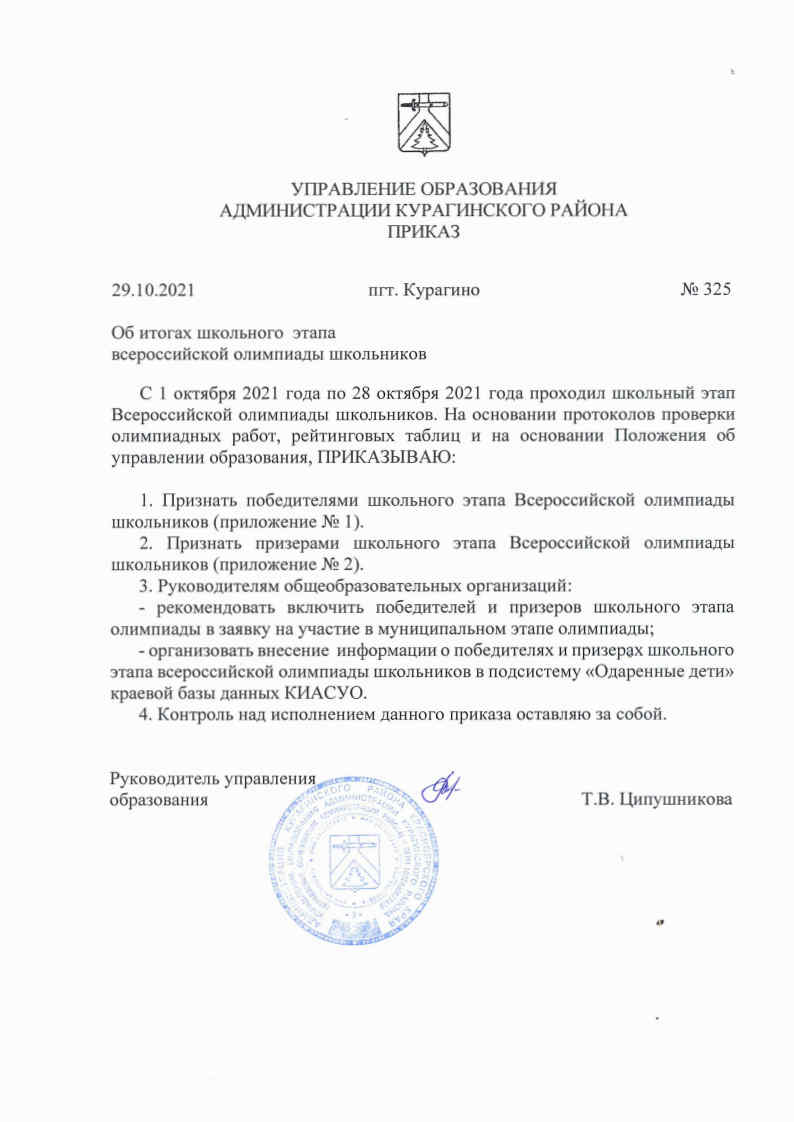 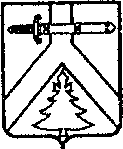 УПРАВЛЕНИЕ ОБРАЗОВАНИЯАДМИНИСТРАЦИИ КУРАГИНСКОГО РАЙОНАПРИКАЗ29.10.2021                                     пгт. Курагино                                           № 325Об итогах школьного  этапа всероссийской олимпиады школьниковС 1 октября 2021 года по 28 октября 2021 года проходил школьный этап Всероссийской олимпиады школьников. На основании протоколов проверки олимпиадных работ, рейтинговых таблиц и на основании Положения об управлении образования, ПРИКАЗЫВАЮ:1. Признать победителями школьного этапа Всероссийской олимпиады школьников (приложение № 1).2. Признать призерами школьного этапа Всероссийской олимпиады школьников (приложение № 2).3. Руководителям общеобразовательных организаций:- рекомендовать включить победителей и призеров школьного этапа олимпиады в заявку на участие в муниципальном этапе олимпиады;- организовать внесение  информации о победителях и призерах школьного этапа всероссийской олимпиады школьников в подсистему «Одаренные дети» краевой базы данных КИАСУО.4. Контроль над исполнением данного приказа оставляю за собой.Руководитель управления образования                                                                                Т.В. ЦипушниковаПриложение 1 к приказу управления образования Курагинского района     от 29.10.2021 № 325Победители школьного этапа Всероссийской олимпиады школьников в 2021-2022 уч.годуПриложение 2 к приказу управления образования Курагинского района     от 29.10.2021 № 325Призеры школьного этапа Всероссийской олимпиады школьников в 2021-2022 уч.году№ п/пПредметОбщеобразовательная организацияФИ участникаКласс Кол-во баллов1Английский языкМБОУ Курагинская СОШ № 3Скачков Александр6в742Английский языкМБОУ Краснокаменская СОШ № 4Вечканова Анастасия 7713Английский языкМБОУ Краснокаменская СОШ № 4Ищук Мария 9524Английский языкМБОУ Курагинская СОШ № 3Дубровская Дарья 10а535Английский языкМБОУ Курагинская СОШ № 3Ковалева Александра  11б566Английский языкМБОУ Краснокаменская СОШ № 4Родионова Людмила 11487АстрономияМБОУ Курагинская СОШ № 1Савельев Виталий 10428АстрономияМБОУ Курагинская СОШ № 1Мошковский Никита 10429АстрономияМБОУ Ирбинская СОШ № 6Жигадло Анна 103910АстрономияМБОУ Курагинская СОШ № 1Леконцева Алина 103911АстрономияМБОУ Курагинская СОШ № 1Варзегова Екатерина 114212БиологияМБОУ Курагинская СОШ № 1Соммер Дарья нет1080,213БиологияМКОУ Черемшанская СОШ № 20Шкурина Анжелика 1188,414БиологияМБОУ Кордовская СОШ № 14Берляков Данила 1186,815БиологияМКОУ Черемшанская СОШ № 20Мартынова Анастасия 1185,816БиологияМБОУ Кордовская СОШ № 14Ракитина Анна 1181,217ГеографияМКОУ Пойловская СОШ № 21Саков Дмитрий 58318ГеографияМБОУ Кочергинская СОШ № 19Павлюк Аким 68919ГеографияМКОУ Черемшанская СОШ № 20Акушев Дмитрий 719120ГеографияМБОУ Рощинская сош № 17Боровиков Михаил 818721ГеографияМБОУ Ирбинская СОШ № 6Василенко Азиза 1019122ГеографияМКОУ Черемшанская СОШ № 20Мартынова Анастасия1118023ИсторияМБОУ Ирбинская СОШ № 6Пузанов Семён 5 Б4024ИсторияМБОУ Ирбинская СОШ № 6Лопатин Матвей 5 Б4025ИсторияМБОУ Ирбинская СОШ № 6Лукьянов Андрей 5 В3426ИсторияМБОУ Петропавловская СОШ № 39Гончарова Виринея53427ИсторияМБОУ Курагинская СОШ № 1Нетелева Елена 6в4228ИсторияМБОУ Можарская СОШ № 15Попова Ярослава64129ИсторияМБОУ Рощинская сош № 17Краюшкина Анастасия 76730ИсторияМБОУ Рощинская сош № 17Кочергина Анастасия 87431ИсторияМБОУ Ирбинская СОШ № 6Карих Мирослава 8 А7332ИсторияМБОУ Кошурниковская СОШ № 8Мордасов Михаил 87333ИсторияМБОУ Березовская СОШ № 10Ефимов Василий 87134ИсторияМБОУ Рощинская сош № 17Барахтенко Кристина 86935ИсторияМБОУ Березовская СОШ № 10Ковалева Анна 86936ИсторияМБОУ Рощинская сош № 17Барахтенко Кристина 86937ИсторияМБОУ Курагинская СОШ № 7Сальникова Надежда 86838ИсторияМБОУ Березовская СОШ № 10Осокин Игорь 86840ИсторияМБОУ Рощинская сош № 17Сапелкина Алина 86641ИсторияМБОУ Березовская СОШ № 10Громова Карина 86442ИсторияМБОУ Курагинская СОШ № 3Крашениников Михаил 9б7743ИсторияМБОУ Ирбинская СОШ № 6Василенко Азиза 108644ИсторияМБОУ Курагинская СОШ № 1Варзегова Екатерина 119545ИсторияМБОУ Кордовская СОШ № 14Рябцев Даниил 118946ЛитератураМБОУ Краснокаменская СОШ № 4Шпилькова Мария 54647ЛитератураМБОУ Кочергинская СОШ № 19Терентьева Татьяна 54448ЛитератураМБОУ Краснокаменская СОШ № 4Усольцев Никита 54149ЛитератураМБОУ Курагинская СОШ № 7Кушнарев Егор 54150ЛитератураМБОУ Курагинская СОШ № 7Ксиландер Матвей 53951ЛитератураМБОУ Петропавловская СОШ № 39Гальченко Анфиса64852ЛитератураМБОУ Можарская СОШ № 15Фаткина Алена64753ЛитератураМБОУ Петропавловская СОШ № 39Филиппова Аня64554ЛитератураМБОУ Можарская СОШ № 15Попова Ярослава64155ЛитератураМБОУ Петропавловская СОШ № 39Цанкова Любовь64156ЛитератураМБОУ Петропавловская СОШ № 39Киселева Лаура74657ЛитератураМБОУ Петропавловская СОШ № 39Гераскина Анастасия74558ЛитератураМБОУ Кочергинская СОШ № 19Полещук Александра 74459ЛитератураМБОУ Артемовская СОШ № 2Ткаченко Мария 7 а4460ЛитератураМБОУ Курагинская СОШ № 3Туренко Ангелина 74261ЛитератураМКОУ Черемшанская СОШ № 20Акушев Дмитрий 74262ЛитератураМКОУ Черемшанская СОШ № 20Валеев Андрей 74063ЛитератураМБОУ Артемовская СОШ № 2Сковытина Екатерина 7 а4064ЛитератураМБОУ Ирбинская СОШ № 6Ванюшкин Вячеслав 73965ЛитератураМБОУ Ирбинская СОШ № 6Королецкий Артём 73966ЛитератураМБОУ Краснокаменская СОШ № 4Евдокимова Вераслава 73967ЛитератураМБОУ Артемовская СОШ № 2Карачакова Сабина 7 а3968ЛитератураМБОУ Артемовская СОШ № 2Ветошкина Карина 7 а3969ЛитератураМБОУ Кочергинская СОШ № 19Ненашкин Константин 84570ЛитератураМБОУ Курагинская СОШ № 3Сидорова Диана 8б4571ЛитератураМБОУ Кочергинская СОШ № 19Герасимов Данил 84472ЛитератураМБОУ Артемовская СОШ № 2Исупова Кристина  84473ЛитератураМКОУ Черемшанская СОШ № 20Белько Анастасия 84374ЛитератураМБОУ Артемовская СОШ № 2Куфтарева Кристина 84375ЛитератураМКОУ Черемшанская СОШ № 20Щербахо Александра 84176ЛитератураМБОУ Артемовская СОШ № 2Семибратченко Екатерина 84077ЛитератураМБОУ Курагинская СОШ № 3Дуньков Филарет84078ЛитератураМБОУ Курагинская СОШ № 3Котлова Надежда 8в3879ЛитератураМКОУ Имисская СОШ № 13Федоренко Александр 94880ЛитератураМКОУ Черемшанская СОШ № 20Кузнецова Яна 94881ЛитератураМКОУ Имисская СОШ № 13Калачёв Лев 94782ЛитератураМКОУ Черемшанская СОШ № 20Чесноков Руслан 94783ЛитератураМБОУ Петропавловская СОШ № 39Приходько Любовь9а4384ЛитератураМКОУ Имисская СОШ № 13Роговских Виктория 94185ЛитератураМБОУ Рощинская сош № 17Бондарева Диана 94186ЛитератураМБОУ Ирбинская СОШ № 6Белова Мария 9 А4087ЛитератураМКОУ Имисская СОШ № 13Андреев Артем 104688ЛитератураМКОУ Имисская СОШ № 13Усов Герман 104289ЛитератураМБОУ Артемовская СОШ № 2Кузнецова Дарья 104290ЛитератураМБОУ Кочергинская СОШ № 19Мерзлякова Анастасия 114291ЛитератураМБОУ Курагинская СОШ № 1Махина Екатерина 114292ЛитератураМБОУ Курагинская СОШ № 1Суворова Софья 114293ЛитератураМБОУ Курагинская СОШ № 1Родькина Александра 114194ЛитератураМКОУ Имисская СОШ № 13Красин Аркадий 1140,595ЛитератураМБОУ Алексеевская СОШ № 9Лисица Давид 114096ЛитератураМБОУ Курагинская СОШ № 1Поддубная Полина 114097ЛитератураМКОУ Черемшанская СОШ № 20Мартынова Анастасия 114098ЛитератураМКОУ Имисская СОШ № 13Федоренко Алена 113999ЛитератураМКОУ Черемшанская СОШ № 20Шкурина Анжелика 1139100МатематикаМКОУ Черемшанская СОШ № 20Горбунов Данила 413101МатематикаМКОУ Черемшанская СОШ № 20Усталова Валентина 413102МатематикаМБОУ Курагинская СОШ № 7Болдарев Александр 412103МатематикаМКОУ Черемшанская СОШ № 20Баяндина София 412104МатематикаМКОУ Черемшанская СОШ № 20Жуланов Андрей 412105МатематикаМКОУ Черемшанская СОШ № 20Могилей Инна 412106МатематикаМКОУ Черемшанская СОШ № 20Сазонов Владислав 412107МатематикаМБОУ Брагинская СОШ № 11Ехомов Семён 412108МатематикаМБОУ Артемовская СОШ № 2Рогачёва Елизавета 411109МатематикаМБОУ Артемовская СОШ № 2Федорова Анастасия 411110МатематикаМКОУ Черемшанская СОШ № 20Кузнецов Артём 411111МатематикаМБОУ Кордовская СОШ № 14Климентьев Никита 411112МатематикаМБОУ Артемовская СОШ № 2Бажина Ксения 410113МатематикаМКОУ Черемшанская СОШ № 20Цельман Ева 410114МатематикаМБОУ Шалоболинская СОШ № 18Епифанова Яна410115МатематикаМКОУ Пойловская СОШ № 21Солянкина Екатерина 410116МатематикаМКОУ Черемшанская СОШ № 20Белько Петр 535117МатематикаМКОУ Черемшанская СОШ № 20Голубев Олег 535118МатематикаМКОУ Черемшанская СОШ № 20Курманаева Арина 531119МатематикаМКОУ Черемшанская СОШ № 20Щербахо Валентина 531120МатематикаМКОУ Черемшанская СОШ № 20Яковлева Дарья 529121МатематикаМБОУ Ирбинская СОШ № 6Иванова Ева 5 Б28122МатематикаМКОУ Черемшанская СОШ № 20Якущенко Виктория 528123МатематикаМКОУ Черемшанская СОШ № 20Кареева Анастасия 528124МатематикаМБОУ Шалоболинская СОШ № 18Скоробогатова Ирина528125МатематикаМБОУ Курагинская СОШ № 7Малахова Анастасия 635126МатематикаМБОУ Петропавловская СОШ № 39Филиппова Анна6А35127МатематикаМКОУ Черемшанская СОШ № 20Мурзина Наталья 635128МатематикаМБОУ Петропавловская СОШ № 39Гальченко Анфиса6А31129МатематикаМБОУ Курагинская СОШ № 7Трифонов Савелий 630130МатематикаМБОУ Артемовская СОШ № 2Кострицкая Яна 628131МатематикаМБОУ Кошурниковская СОШ № 8Зраев Егор 628132МатематикаМБОУ Кошурниковская СОШ № 8Гобро Антон 628133МатематикаМБОУ Петропавловская СОШ № 39Цанкова Любовь6А28134МатематикаМКОУ Пойловская СОШ № 21Пирогов Антон 731135МатематикаМБОУ Артемовская СОШ № 2Семибратченко Анна 728136МатематикаМБОУ Курагинская СОШ № 7Вековцева Алена 728137МатематикаМБОУ Курагинская СОШ № 7Ирченко Дарья 728138МатематикаМБОУ Курагинская СОШ № 3Федосина Анна7б28139МатематикаМБОУ Брагинская СОШ № 11Назарцева Светлана 728140МатематикаМБОУ Краснокаменская СОШ № 4Вечканова Анастасия 728141МатематикаМБОУ Кордовская СОШ № 14Алмазов Иван 828142МатематикаМКОУ Черемшанская СОШ № 20Кузнецова Яна 940143МатематикаМБОУ Рощинская сош № 17Бондарева Диана 938145МатематикаМКОУ Черемшанская СОШ № 20Чесноков Руслан 936146МатематикаМКОУ Черемшанская СОШ № 20Ишимов Елисей 1042147МатематикаМБОУ Курагинская СОШ № 7Кузнецова Алина 1035148МатематикаМБОУ Курагинская СОШ № 7Топоркова Кристина 1035149МатематикаМБОУ Кордовская СОШ № 14Рябцев Даниил 1142150МатематикаМБОУ Краснокаменская СОШ № 4Тимошкова Полина 1142151МатематикаМБОУ Петропавловская СОШ № 39Грицук Дмитрий1135152МатематикаМБОУ Кордовская СОШ № 14Зинкина Татьяна 1135153Немецкий языкМБОУ Краснокаменская СОШ № 4Абрамова Дарья 1122154Немецкий языкМБОУ Краснокаменская СОШ № 4Мухамедраимов Артем 1121155ОбществознаниеМБОУ Петропавловская СОШ № 39Цанкова Любовь6 А42156ОбществознаниеМБОУ Петропавловская СОШ № 39Гальченко Анфиса6 А40157ОбществознаниеМКОУ Черемшанская СОШ № 20Сидорова Ксения 639158ОбществознаниеМКОУ Пойловская СОШ № 21Борзунов Никита 638159ОбществознаниеМКОУ Черемшанская СОШ № 20Мурзина Наталья 638160ОбществознаниеМБОУ Петропавловская СОШ № 39Филиппова Анна6 А36161ОбществознаниеМБОУ Алексеевская СОШ № 9Степанова Ксения 743162ОбществознаниеМБОУ Алексеевская СОШ № 9Плотникова Анжелика 740163ОбществознаниеМБОУ Петропавловская СОШ № 39Ильина Камилла738164ОбществознаниеМБОУ Петропавловская СОШ № 39Киселева Лаура738165ОбществознаниеМБОУ Петропавловская СОШ № 39Гераскина Анастасия737166ОбществознаниеМКОУ Черемшанская СОШ № 20Кохановская Анна 845167ОбществознаниеМБОУ Березовская СОШ № 10Громова Карина 845168ОбществознаниеМБОУ Березовская СОШ № 10Ковалева Анна 845169ОбществознаниеМКОУ Черемшанская СОШ № 20Белько Анастасия 844170ОбществознаниеМКОУ Черемшанская СОШ № 20Байков Андрей 842171ОбществознаниеМБОУ Рощинская сош № 17Бондарева Диана 946172ОбществознаниеМБОУ Рощинская сош № 17Барахтенко Марина 946173ОбществознаниеМБОУ Краснокаменская СОШ № 4Ващенко Элина 944174ОбществознаниеМБОУ Курагинская СОШ № 1Огородникова Дина 9 А44175ОбществознаниеМБОУ Курагинская СОШ № 1Сутугина Мария 9А44176ОбществознаниеМКОУ Пойловская СОШ № 21Черепанов Константин 943177ОбществознаниеМБОУ Кордовская СОШ № 14Станковская Валерия 942178ОбществознаниеМБОУ Краснокаменская СОШ № 4Сорокина Мария 942179ОбществознаниеМБОУ Петропавловская СОШ № 39Лаптева Вероника9 Б42180ОбществознаниеМБОУ Краснокаменская СОШ № 4Смотрин Сергей 941181ОбществознаниеМКОУ Имисская СОШ № 13Андреев Артем 1057182ОбществознаниеМБОУ Кочергинская СОШ № 19Сидорина Анастасия 1056183ОбществознаниеМКОУ Черемшанская СОШ № 20Малюченко Анастасия 1055184ОбществознаниеМБОУ Краснокаменская СОШ № 4Морковкина Ангелина 1051185ОбществознаниеМКОУ Черемшанская СОШ № 20Кохановская Олеся 1050186ОбществознаниеМБОУ Курагинская СОШ № 3Филиппова Светлана 10б50187ОбществознаниеМКОУ Черемшанская СОШ № 20Ишимов Елисей 1049188ОбществознаниеМБОУ Курагинская СОШ № 3Козина Анастасия 10б49189ОбществознаниеМБОУ Курагинская СОШ № 3Зимина Софья 11б56190ОбществознаниеМБОУ Курагинская СОШ № 3Коновалов Иван 11а55191ОбществознаниеМКОУ Имисская СОШ № 13Коновалова Екатерина1153192ОбществознаниеМКОУ Имисская СОШ № 13Мельникова Анастасия1153193ОбществознаниеМКОУ Имисская СОШ № 13Красин Аркадий1152194ОбществознаниеМБОУ Курагинская СОШ № 3Федосина Ирина 11а52195ОбществознаниеМБОУ Кордовская СОШ № 14Зинкина Татьяна 1151196ОбществознаниеМКОУ Черемшанская СОШ № 20Победина Мария 1151197ОбществознаниеМБОУ Курагинская СОШ № 1Варзегова Екатерина 1151198ОбществознаниеМБОУ Курагинская СОШ № 3Вечканов Александр 11а51199ОбществознаниеМБОУ Курагинская СОШ № 3Сабуров Дмитрий 11а50200ОбществознаниеМБОУ Курагинская СОШ № 3Прокопенко Дмитрий 11а50201ОбществознаниеМБОУ Курагинская СОШ № 3Токмаков Иван 11а50202ОбществознаниеМБОУ Ирбинская СОШ № 6Петухова Полина 1149203ОбществознаниеМБОУ Курагинская СОШ № 7Колмакова Юлия 1148204ОбществознаниеМБОУ Курагинская СОШ № 1Березин Леонид 1148205ОбществознаниеМБОУ Краснокаменская СОШ № 4Родионова Людмила 1147206ОбществознаниеМКОУ Черемшанская СОШ № 20Мартынова Анастасия 1147207ПравоМКОУ Черемшанская СОШ № 20Куружиу Арина 1082208ПравоМБОУ Ирбинская СОШ № 6Василенко Азиза 1080209ПравоМКОУ Черемшанская СОШ № 20Кохановская Олеся 1075210ПравоМКОУ Черемшанская СОШ № 20Победина Мария 1184211ПравоМКОУ Черемшанская СОШ № 20Белоногова Лариса 1182212Русский языкМКОУ Черемшанская СОШ № 20Акушева Анна 431213Русский языкМКОУ Черемшанская СОШ № 20Усталова Валентина 431214Русский языкМБОУ Брагинская СОШ № 11Назарцева Дарья 429215Русский языкМБОУ Артемовская СОШ № 2Бажина Ксения 429216Русский языкМБОУ Брагинская СОШ № 11Ехомов Семён 428217Русский языкМБОУ Брагинская СОШ № 11Шлюндт Ульяна 428218Русский языкМБОУ Курагинская СОШ № 1Турчанова Анастасия 4Б27219Русский языкМБОУ Кошурниковская СОШ № 8Пряничникова Маргарита 426220Русский языкМБОУ Кошурниковская СОШ № 8Зраева Анна 426221Русский языкМБОУ Курагинская СОШ № 1Тушков Денис 4А26222Русский языкМКОУ Пойловская СОШ № 21Пампура Роман 425223Русский языкМКОУ Черемшанская СОШ № 20Сазонов Владислав 425224Русский языкМБОУ Артемовская СОШ № 2Кострицкая Яна 640225Русский языкМБОУ Алексеевская СОШ № 9Степанова Ксения 761226Русский языкМБОУ Краснокаменская СОШ № 4Вечканова Анастасия 760227Русский языкМБОУ Курагинская СОШ № 7Сальникова Надежда 849,5228Русский языкМКОУ Черемшанская СОШ № 20Белько Анастасия 847229Русский языкМБОУ Курагинская СОШ № 7Гладышева Виолетта 847230Русский языкМКОУ Имисская СОШ № 13Кармановский Егор 845,5231Русский языкМКОУ Черемшанская СОШ № 20Макарочкин Михаил 844232Русский языкМКОУ Черемшанская СОШ № 20Москвитина Ярославна 843233Русский языкМКОУ Черемшанская СОШ № 20Кузнецова Яна 941234Русский языкМКОУ Черемшанская СОШ № 20Сазонов Никита 939235Русский языкМБОУ Алексеевская СОШ № 9Менжуренко Константин 938236Русский языкМБОУ Рощинская сош № 17Бондарева Диана 935237Русский языкМБОУ Брагинская СОШ № 11Конычева Ксения 933238Русский языкМБОУ Брагинская СОШ № 11Конычева Ксения 933239Русский языкМКОУ Имисская СОШ № 13Андреев Артем 1049240Русский языкМБОУ Рощинская сош № 17Попкова Валерия 1049241Русский языкМКОУ Имисская СОШ № 13Усов Герман 1046242Русский языкМБОУ Курагинская СОШ № 7Свиридович Ольга 1046243Русский языкМБОУ Рощинская сош № 17Попова Екатерина 1046244Русский языкМКОУ Имисская СОШ № 13Шакирова Виктория 1045245Русский языкМБОУ Ирбинская СОШ № 6Киселёва Дарья 1042,5246Русский языкМБОУ Курагинская СОШ № 7Карпова Анна 1042247Русский языкМБОУ Ирбинская СОШ № 6Черепанова Василиса 1041,5248Русский языкМБОУ Кочергинская СОШ № 19Кочуева Елизавета 1041249Русский языкМБОУ Курагинская СОШ № 1Варзегова Екатерина 1155250Русский языкМБОУ Краснокаменская СОШ № 4Родионова Людмила 1153251Русский языкМКОУ Черемшанская СОШ № 20Печинин Тихомир 1152252Русский языкМБОУ Ирбинская СОШ № 6Петухова Полина 1152253Русский языкМКОУ Черемшанская СОШ № 20Мартынова Анастасия 1150254Русский языкМБОУ Ирбинская СОШ № 6Беннер Татьяна 1149255Русский языкМБОУ Курагинская СОШ № 1Леконцева Алина 1148256Русский языкМБОУ Курагинская СОШ № 7Колмакова Юлия 1147257Технология - КДМБОУ Курагинская СОШ № 3Федосина Анна 7 б15258Технология - КДМБОУ Курагинская СОШ № 3Савкина Арина 7 б13259Технология - КДМБОУ Курагинская СОШ № 3Туренко Ангелина 7 а13260Технология - КДМБОУ Можарская СОШ № 15Дворникова Полина712261Технология - КДМБОУ Курагинская СОШ № 3Степанова Наталья 8а14262Технология - КДМБОУ Курагинская СОШ № 3Черненко Анастасия 8а13263Технология - КДМБОУ Курагинская СОШ № 3Миллер Валерия 8а13264Технология - КДМБОУ Курагинская СОШ № 3Артемьева Юлия 9б15265Технология - КДМБОУ Курагинская СОШ № 3Зиновьева Валерия 9б14266Технология - КДМБОУ Курагинская СОШ № 3Еремина Евгения 9б13267Технология - КДМБОУ Курагинская СОШ № 3Победина Анастасия 9б12268Технология - КДМБОУ Курагинская СОШ № 3Люкина Елизавета 10 б15269Технология - КДМБОУ Курагинская СОШ № 3Никулкина Алина 11 б15270Технология - ТТТМБОУ Курагинская СОШ № 3Брух Иван 7б14271Технология - ТТТМБОУ Курагинская СОШ № 7Швабенланд Игорь 713272Технология - ТТТМБОУ Курагинская СОШ № 3Буриков Захар 7б12273Технология - ТТТМКОУ Имисская СОШ № 13Таранов Андрей 814274Технология - ТТТМБОУ Курагинская СОШ № 3Дубов Кирилл 8а14275Технология - ТТТМБОУ Ирбинская СОШ № 6Фоменко Илья 8 Б13276Технология - ТТТМБОУ Курагинская СОШ № 3Чуриков Даниил 8а13278Технология - ТТТМБОУ Кордовская СОШ № 14Павлюченко Евгений 813279Технология - ТТТМБОУ Кордовская СОШ № 14Шишенко Алексей 813280Технология - ТТТМКОУ Имисская СОШ № 13Салтымаков Прохор 812281Технология - ТТТМБОУ Ирбинская СОШ № 6Потылицын Александр 8 Б12282Технология - ТТТМБОУ Курагинская СОШ № 3Мамаев Дмитрий 8а12283Технология - ТТТМБОУ Курагинская СОШ № 7Михеев Артур812284ФизикаМБОУ Ирбинская СОШ № 6Черепанова Кира 7 А41285ФизикаМБОУ Кошурниковская СОШ № 8Мордасов Михаил 847286ФизикаМБОУ Краснокаменская СОШ № 4Баженов Михаил 842287ФизикаМБОУ Можарская СОШ № 15Варфоломеев Артём948288ФизикаМКОУ Черемшанская СОШ № 20Чесноков Руслан 948289ФизикаМБОУ Краснокаменская СОШ № 4Рит Анастасия 1048290ФизикаМБОУ Курагинская СОШ № 3Коновалов Иван 11а40291ХимияМБОУ Курагинская СОШ № 3Журов Сергей 8а40292ХимияМКОУ Черемшанская СОШ № 20Середина Диана 943293ХимияМКОУ Черемшанская СОШ № 20Кузнецова Яна 941,5294ХимияМКОУ Имисская СОШ № 13Усов Герман 1042295ЭкологияМБОУ Курагинская СОШ № 3Крашениннков Михаил9б60296ЭкологияМБОУ Кочергинская СОШ № 19Кочуева Елизавета 1072297ЭкологияМБОУ Кордовская СОШ № 14Потапова Шантаэль 1070,5298ЭкологияМБОУ Краснокаменская СОШ № 4Шевченко Анжелика 1165299ЭкологияМБОУ Краснокаменская СОШ № 4Полухина Полина 1164300ЭкономикаМБОУ Кордовская СОШ № 14Потапова Шантаэль 1041301ЭкономикаМБОУ Ирбинская СОШ № 6Василенко Азиза 1040302ЭкономикаМБОУ Курагинская СОШ № 1Варзегова Екатерина 1140303Физическая культураМБОУ Кордовская СОШ № 14Алексеева Алена 728304Физическая культураМБОУ Брагинская СОШ № 11Стеблянских Анна 728305Физическая культураМБОУ Можарская СОШ № 15Федотов Евгений727306Физическая культураМБОУ Курагинская СОШ № 1Лунина Екатерина 727307Физическая культураМКОУ Черемшанская СОШ № 20Тихонов Максим 727308Физическая культураМБОУ Можарская СОШ № 15Дворникова Полина726309Физическая культураМБОУ Курагинская СОШ № 1Запольский Илья 726310Физическая культураМБОУ Курагинская СОШ № 1Сачков Игнат 726311Физическая культураМБОУ Курагинская СОШ № 1Таран Антон 726312Физическая культураМБОУ Курагинская СОШ № 1Якимов Александр 726313Физическая культураМБОУ Курагинская СОШ № 1Казаков Георгий 725314Физическая культураМБОУ Курагинская СОШ № 1Чубов Дмитрий 725315Физическая культураМБОУ Ирбинская СОШ № 6Снигерёва Анастасия 8 А31316Физическая культураМБОУ Кордовская СОШ № 14Лукьянцев Николай 831317Физическая культураМБОУ Кордовская СОШ № 14Шищенко Алексей 831318Физическая культураМБОУ Кордовская СОШ № 14Першин Владислав 831319Физическая культураМКОУ Черемшанская СОШ № 20Латышев Захар 831320Физическая культураМКОУ Черемшанская СОШ № 20Ванюшкина Милена 831321Физическая культураМКОУ Черемшанская СОШ № 20Воробьев Данила 831322Физическая культураМБОУ Кордовская СОШ № 14Шевелева Полина 829323Физическая культураМБОУ Кордовская СОШ № 14Сильванович Кирилл 829324Физическая культураМБОУ Шалоболинская СОШ № 18Почтарева Ксения 828325Физическая культураМБОУ Курагинская СОШ № 1Дремлюгова Софья 828326Физическая культураМБОУ Курагинская СОШ № 1Чирухина Алена 828327Физическая культураМБОУ Курагинская СОШ № 1Шаройко Иван 827328Физическая культураМБОУ Кордовская СОШ № 14Ивулёнок Анна 825329Физическая культураМБОУ Курагинская СОШ № 1Русин Иван 825330Физическая культураМБОУ Курагинская СОШ № 1Сутугина Мария 952331Физическая культураМБОУ Курагинская СОШ № 1Кузьменко Артем 951332Физическая культураМБОУ Курагинская СОШ № 1Терентьев Александр 951333Физическая культураМБОУ Курагинская СОШ № 1Великих Дмитрий 950334Физическая культураМБОУ Курагинская СОШ № 1Огородникова Дина 949335Физическая культураМКОУ Черемшанская СОШ № 20Ишимов Елисей 1051336Физическая культураМБОУ Курагинская СОШ № 1Забавникова Анастасия 1044,5337Физическая культураМКОУ Черемшанская СОШ № 20Дорошенко Данила 1155,5338Физическая культураМКОУ Черемшанская СОШ № 20Шкурина Анжелика 1154,5339Физическая культураМКОУ Черемшанская СОШ № 20Победина Мария 1154,5340Физическая культураМБОУ Курагинская СОШ № 1Варзегова Екатерина 1148,5341Физическая культураМБОУ Курагинская СОШ № 1Мехтиева Диана 1148,5№ п/пПредметОбщеобразовательная организацияФИ участникаКласс Кол-во баллов1Английский языкМБОУ Курагинская СОШ № 3Пластинина Виктория 5б482Английский языкМБОУ Курагинская СОШ № 3Казаков Макар 5б403Английский языкМБОУ Кордовская СОШ № 14Курыленок Михаил 5394Английский языкМБОУ Курагинская СОШ № 3Кузьменко Алина 6в505Английский языкМБОУ Курагинская СОШ № 3Сыркина Валерия 6в486Английский языкМБОУ Рощинская сош № 17Боргоякова Дарья 6467Английский языкМБОУ Курагинская СОШ № 3Нечаева Валерия 6б428Английский языкМБОУ Курагинская СОШ № 3Ковалева Софья 6в429Английский языкМБОУ Курагинская СОШ № 3Мельникова Вероника  6б4010Английский языкМБОУ Краснокаменская СОШ № 4Дорожкина Кира 76511Английский языкМБОУ Краснокаменская СОШ № 4Цыганкова Яна 76112Английский языкМБОУ Краснокаменская СОШ № 4Струкова Татьяна 75113Английский языкМБОУ Краснокаменская СОШ № 4Евдокимова Вераслава 75014Английский языкМБОУ Курагинская СОШ № 3Глебов Артем 7в4715Английский языкМБОУ Рощинская сош № 17Кочергина Анастасия 86516Английский языкМБОУ Курагинская СОШ № 3Чистяков Павел 8а5917Английский языкМБОУ Курагинская СОШ № 7Гладышева Виолетта 85918Английский языкМБОУ Краснокаменская СОШ № 4Баженов Михаил 84819Английский языкМБОУ Курагинская СОШ № 3Потылицына Марина 9а4320Английский языкМБОУ Курагинская СОШ № 3Колыванов Никита 9а4121Английский языкМБОУ Ирбинская СОШ № 6Жигадло Анна 103622Английский языкМБОУ Краснокаменская СОШ № 4Пьянков Арсений 103623Английский языкМБОУ Курагинская СОШ № 3Люкина Елизавета  10б3424Английский языкМБОУ Ирбинская СОШ № 6Харина Юлия 103325Английский языкМБОУ Курагинская СОШ № 3Дронова Дарья 10а3326Английский языкМБОУ Курагинская СОШ № 1Дереш Ксения 103327Английский языкМБОУ Курагинская СОШ № 1Эргардт Ольга 103328Английский языкМБОУ Краснокаменская СОШ № 4Воронова Софья 113229АстрономияМБОУ Курагинская СОШ № 1Арапов Дмитрий 9Б3630АстрономияМБОУ Курагинская СОШ № 1Межов Владимир 9А3631АстрономияМБОУ Ирбинская СОШ № 6Юркова Варвара 9 А3432АстрономияМБОУ Курагинская СОШ № 1Чертыков Дмитрий 9А3333АстрономияМБОУ Курагинская СОШ № 1Лопанов Константин 9А3134АстрономияМБОУ Ирбинская СОШ № 6Белова Мария 9 А3035АстрономияМБОУ Курагинская СОШ № 1СмирновВладимир 9А2536АстрономияМБОУ Курагинская СОШ № 1Набирухина Кристина 103337АстрономияМБОУ Ирбинская СОШ № 6Харина Юлия 103238АстрономияМБОУ Ирбинская СОШ № 6Надёжкина Алёна 103040АстрономияМКОУ Имисская СОШ № 13Сокольских Ставр 102941АстрономияМКОУ Черемшанская СОШ № 20Ишимов Елисей 102642АстрономияМКОУ Имисская СОШ № 13Андреев Артем 102543АстрономияМБОУ Курагинская СОШ № 3Дубровская Дарья10 а2444АстрономияМБОУ Курагинская СОШ № 1Владимиров Андрей 113745АстрономияМБОУ Ирбинская СОШ № 6Харина Юлия 113246БиологияМБОУ Курагинская СОШ № 3Казаков Макар 5б26,647БиологияМБОУ Можарская СОШ № 15Золотухина Марина526,448БиологияМБОУ Курагинская СОШ № 3 Сорокина Екатерина 5в22,849БиологияМБОУ Краснокаменская СОШ № 4Асадчева Екатерина 63050БиологияМБОУ Можарская СОШ № 15Мансурова Алина62951БиологияМБОУ Можарская СОШ № 15Попова Ярослава62952БиологияМКОУ Черемшанская СОШ № 20Попушой Арсений 628,553БиологияМБОУ Можарская СОШ № 15Яковлева Юлия62854БиологияМБОУ Кордовская СОШ № 14Крендясова Елена 62755БиологияМБОУ Можарская СОШ № 15Фаткина Алена62756БиологияМКОУ Черемшанская СОШ № 20Курманаев Кирилл 62657БиологияМБОУ Краснокаменская СОШ № 4Миронова Милана 62558БиологияМБОУ Кордовская СОШ № 14Ларьков Илья 62459БиологияМБОУ Ирбинская СОШ № 6Комогорцева Ангелина 6 В23,860БиологияМКОУ Поначевская ООШ № 28Чемхильгов Егор 622,461БиологияМБОУ Ирбинская СОШ № 6Бурнышев Артём 6 А22,262БиологияМБОУ Кошурниковская ООШ № 22Титов Антон 621,663БиологияМБОУ Петропавловская СОШ № 39Цанкова Любовь6а21,664БиологияМБОУ Кочергинская СОШ № 19Герасимов Роман 621,465БиологияМБОУ Курагинская СОШ № 3Ковалёва Софья 6в21,266БиологияМБОУ Краснокаменская СОШ № 4Шаманаев Александр 62067БиологияМБОУ Курагинская СОШ № 7Гладышева Виолетта 82868БиологияМБОУ Курагинская СОШ № 7Сальникова Надежда 82869БиологияМБОУ Можарская СОШ № 15Золотухина Александра72570БиологияМБОУ Курагинская СОШ № 3Журов Сергей 8а3971БиологияМКОУ Черемшанская СОШ № 20Кохановская Анна 834,872БиологияМКОУ Черемшанская СОШ № 20Ванюшкина Милена 83373БиологияМБОУ Можарская СОШ № 15Тарасова Виктория83174БиологияМБОУ Алексеевская СОШ № 9Соколова Юлия830,875БиологияМБОУ Кочергинская СОШ № 19Терёшкина Наталья 828,676БиологияМБОУ Ирбинская СОШ № 6Брехова Карина 8 Б28,277БиологияМБОУ Кордовская СОШ № 14Станковская Татьяна 1073,178БиологияМБОУ Кочергинская СОШ № 19Кочуева Елизавета 107079БиологияМБОУ Алексеевская СОШ № 9Хомякова Полина1069,480БиологияМБОУ Алексеевская СОШ № 9Сириденко Елена1067,481БиологияМБОУ Ирбинская СОШ № 6Вольхин Никита 1063,482БиологияМБОУ Курагинская СОШ № 1Козлова Марина 1061,283БиологияМБОУ Курагинская СОШ № 3Костоглодова Василина 10б5684БиологияМБОУ Краснокаменская СОШ № 4Пьянков Арсений 105485БиологияМБОУ Курагинская СОШ № 3Осацкая Ксения 11а75,886БиологияМБОУ Курагинская СОШ № 3Осацкая Екатерина 11а70,887БиологияМБОУ Краснокаменская СОШ № 4Смирнова Ирина 117088БиологияМБОУ Курагинская СОШ № 3Озерова Алина 11а69,889БиологияМБОУ Курагинская СОШ № 1Киселёв Кирилл 1168,890БиологияМБОУ Курагинская СОШ № 3Беккер Диана 11б64,891БиологияМБОУ Ирбинская СОШ № 6Кашина Полина 1163,292БиологияМБОУ Курагинская СОШ № 1Шапорев Егор 1158,293БиологияМБОУ Курагинская СОШ № 1Суклемина Светлана 115894БиологияМБОУ Курагинская СОШ № 1Родькина Александра 115795БиологияМБОУ Кочергинская СОШ № 19Власов Семён 1153,696ГеографияМКОУ Пойловская СОШ № 21Кочергина Софья 56597ГеографияМБОУ Кордовская СОШ № 14Курыленок Михаил 55898ГеографияМБОУ Березовская СОШ № 10Порядин Артем 55699ГеографияМКОУ Черемшанская СОШ № 20Лопатин Григорий 678100ГеографияМКОУ Черемшанская СОШ № 20Курманаев Кирилл 672101ГеографияМБОУ Можарская СОШ № 15Фаткина Алена667102ГеографияМБОУ Можарская СОШ № 15Мансурова Алина667103ГеографияМБОУ Ирбинская СОШ № 6Штефан Елизавета 6 В62104ГеографияМКОУ Поначевская ООШ № 28Чемхильгов Егор 657105ГеографияМБОУ Ирбинская СОШ № 6Мелкомуков Тимофей 6 А56106ГеографияМБОУ Ирбинская СОШ № 6Ковалёва Елена 6 В53107ГеографияМБОУ Ирбинская СОШ № 6Журавлёва Мария 6 В50108ГеографияМБОУ Курагинская СОШ № 7Малахова Анастасия650109ГеографияМКОУ Черемшанская СОШ № 20Гордин Руслан 7189110ГеографияМБОУ Краснокаменская СОШ № 4Коробцов Егор7166111ГеографияМКОУ Черемшанская СОШ № 20Хренов Арсений 7158112ГеографияМБОУ Краснокаменская СОШ № 4Вечканова Анастасия7155113ГеографияМБОУ Краснокаменская СОШ № 4Пересторонина Дарья7116114ГеографияМКОУ Пойловская СОШ № 21Шапкина Александра 7113115ГеографияМБОУ Можарская СОШ № 15Дворникова Полина7110116ГеографияМКОУ Пойловская СОШ № 21Ряжев Евгений 7107117ГеографияМБОУ Краснокаменская СОШ № 4Баженов Михаил8165118ГеографияМБОУ Ирбинская СОШ № 6Карих Мирослава 8 А162119ГеографияМБОУ Рощинская сош № 17Шутов Ромил 8162120ГеографияМБОУ Краснокаменская СОШ № 4Пусташов Петр8145121ГеографияМБОУ Краснокаменская СОШ № 4Сюркова Дарья8143122ГеографияМБОУ Краснокаменская СОШ № 4Мухамедраимов 8136123ГеографияМБОУ Краснокаменская СОШ № 4Минаева Олеся8124124ГеографияМБОУ Краснокаменская СОШ № 4Семибратченко Дмитрий8117125ГеографияМБОУ Ирбинская СОШ № 6Плешакова Кира 8 А106126ГеографияМКОУ Имисская СОШ № 13Таранов Андрей 8103127ГеографияМБОУ Кочергинская СОШ № 19Терёшкина Наталья 8103128ГеографияМБОУ Ирбинская СОШ № 6Белоскова Дарья 9 А159129ГеографияМБОУ Ирбинская СОШ № 6Девятова Дарья 9 А155130ГеографияМБОУ Рощинская сош № 17Килин Алексей 9155131ГеографияМКОУ Пойловская СОШ № 21Черепанов Константин 9148132ГеографияМБОУ Ирбинская СОШ № 6Юркова Варвара 9 А144133ГеографияМБОУ Ирбинская СОШ № 6Попов Максим 9 А140134ГеографияМБОУ Ирбинская СОШ № 6Янина Анна 9 Б136135ГеографияМБОУ Краснокаменская СОШ № 4Скляр Ида9117136ГеографияМБОУ Ирбинская СОШ № 6Дорогин Андрей 9 А116137ГеографияМБОУ Кордовская СОШ № 14Станковская Валерия 9116138ГеографияМБОУ Ирбинская СОШ № 6Вахтель Ольга 9 А109139ГеографияМБОУ Краснокаменская СОШ № 4Ольховская Дарья9105140ГеографияМБОУ Краснокаменская СОШ № 4Шадрина Вера9105141ГеографияМБОУ Краснокаменская СОШ № 4Сорокина Мария9103142ГеографияМБОУ Можарская СОШ № 15Морозова Елизавета10172143ГеографияМБОУ Ирбинская СОШ № 6Надёжкина Алёна 10169145ГеографияМБОУ Ирбинская СОШ № 6Черепанова Василиса 10164146ГеографияМБОУ Ирбинская СОШ № 6Киселёва Дарья 10142147ГеографияМБОУ Кордовская СОШ № 14Станковская Татьяна 10137148ГеографияМБОУ Ирбинская СОШ № 6Кораблин Владимир 10129149ГеографияМБОУ Ирбинская СОШ № 6Волынщиков Сергей 10123150ГеографияМКОУ Имисская СОШ № 13Андреев Артем 10104151ГеографияМБОУ Ирбинская СОШ № 6Бызов Сергей 10100152ГеографияМКОУ Имисская СОШ № 13Коновалова Екатерина 11137153ГеографияМКОУ Имисская СОШ № 13Федоренко Алена 11136154ИсторияМБОУ Ирбинская СОШ № 6Исабекова Александра 5 В31155ИсторияМБОУ Кордовская СОШ № 14Курылёнок Михаил 531156ИсторияМБОУ Ирбинская СОШ № 6Середа Кирилл 5 Б27157ИсторияМБОУ Ирбинская СОШ № 6Кузнецов Максим 5 А26158ИсторияМБОУ Кошурниковская ООШ № 22Хрусталев Артем 525159ИсторияМБОУ Ирбинская СОШ № 6Шильков Тихон 5 В24160ИсторияМБОУ Курагинская СОШ № 3Казаков Макар5б24161ИсторияМБОУ Ирбинская СОШ № 6Чистяков Роман 5 В23162ИсторияМБОУ Ирбинская СОШ № 6Леонов Даниил 5 А23163ИсторияМБОУ Кошурниковская ООШ № 22Яковлева Елизавета 522164ИсторияМБОУ Курагинская СОШ № 3Замолоцкая Елизавета5б22165ИсторияМБОУ Ирбинская СОШ № 6Рязанов Кирилл 5 В21166ИсторияМБОУ Курагинская СОШ № 3Дубровина Вероника5б21167ИсторияМБОУ Ирбинская СОШ № 6Лаукан Вероника 5 В20168ИсторияМБОУ Кошурниковская ООШ № 22Лазарчук Альбина 520169ИсторияМБОУ Можарская СОШ № 15Боталов Матвей638170ИсторияМБОУ Можарская СОШ № 15Фаткина Алена632171ИсторияМБОУ Можарская СОШ № 15Мансурова Алина630172ИсторияМБОУ Рощинская сош № 17Дьячков Иван 757173ИсторияМБОУ Петропавловская СОШ № 39Киселева Л.А.756174ИсторияМБОУ Рощинская сош № 17Сметанников Дмитрий 756175ИсторияМКОУ Пойловская СОШ № 21Сафонова Алина 755176ИсторияМБОУ Рощинская сош № 17Самарин Владимир 753177ИсторияМКОУ Пойловская СОШ № 21Петухова Жанна 751178ИсторияМБОУ Ирбинская СОШ № 6Черепанова Кира 7 А49179ИсторияМБОУ Брагинская СОШ № 11Стеблянских Анна 748180ИсторияМБОУ Ирбинская СОШ № 6Ванюшкин Вячеслав 7 А47181ИсторияМБОУ Петропавловская СОШ № 39Попова Алена746182ИсторияМБОУ Алексеевская СОШ № 9Борисова Дарья 745183ИсторияМБОУ Ирбинская СОШ № 6Латышев Илья 7 А43184ИсторияМБОУ Можарская СОШ № 15Смирнова Ульяна742185ИсторияМКОУ Пойловская СОШ № 21Шапкина Александра 742186ИсторияМБОУ Курагинская СОШ № 3Иванов Роман 7б41187ИсторияМБОУ Рощинская сош № 17Орлова Марфа 741188ИсторияМБОУ Курагинская СОШ № 7Гладышева Виолетта 862189ИсторияМКОУ Пойловская СОШ № 21Сахаров Егор 857190ИсторияМБОУ Артемовская СОШ № 2Слукин Артур 852191ИсторияМКОУ Черемшанская СОШ № 20Корнильцев Исайя 852192ИсторияМКОУ Черемшанская СОШ № 20Латышев Захар852193ИсторияМБОУ Артемовская СОШ № 2Куфтарева Кристина 851194ИсторияМБОУ Артемовская СОШ № 2Чинкова Софья 851195ИсторияМБОУ Артемовская СОШ № 2Зибуков Кирилл 850196ИсторияМКОУ Пойловская СОШ № 21Горченко Екатерина 849197ИсторияМБОУ Артемовская СОШ № 2Семенов Артем 849198ИсторияМКОУ Пойловская СОШ № 21Бордиенко София 848199ИсторияМБОУ Рощинская сош № 17Мезлякова Анна 848200ИсторияМКОУ Черемшанская СОШ № 20Семёнов Тимофей 848201ИсторияМБОУ Краснокаменская СОШ № 4Баженов Михаил 846202ИсторияМБОУ Артемовская СОШ № 2Семибратченко Екатерина 845203ИсторияМБОУ Курагинская СОШ № 3Дубов Кирилл 8а41204ИсторияМБОУ Брагинская СОШ № 11Гарнышева Татьяна 841205ИсторияМБОУ Рощинская сош № 17Грабская Алена 968206ИсторияМБОУ Брагинская СОШ № 11Новожилова Александра 956207ИсторияМБОУ Курагинская СОШ № 3Русанов Максим 9б54208ИсторияМБОУ Краснокаменская СОШ № 4Ващенко Элина 952209ИсторияМБОУ Шалоболинская СОШ № 18Почтарева Валерия 952210ИсторияМБОУ Курагинская СОШ № 3Илющенко Богдан 9б52211ИсторияМБОУ Можарская СОШ № 15Варфоломеев Артем944212ИсторияМБОУ Курагинская СОШ № 3Дубровская Дарья 10а67213ИсторияМБОУ Ирбинская СОШ № 6Черепанова Василиса 1060214ИсторияМКОУ Пойловская СОШ № 21Бушмелева Лина 1054215ИсторияМБОУ Курагинская СОШ № 1Данилина Алёна 1051216ИсторияМБОУ Алексеевская СОШ № 9Хомякова Полина 1048217ИсторияМКОУ Черемшанская СОШ № 20Антуфьев Александр 1047218ИсторияМКОУ Черемшанская СОШ № 20Шалунов Михаил 1047219ИсторияМБОУ Курагинская СОШ № 1Наприенко Максим 1170220ИсторияМБОУ Курагинская СОШ № 3Дьяченко Алексей 11а66221ИсторияМБОУ Краснокаменская СОШ № 4Тарутько Ульяна 1163222ИсторияМБОУ Курагинская СОШ № 1Поддубная Полина 1159223ИсторияМБОУ Кордовская СОШ № 14Берляков Данила 1156224ЛитератураМБОУ Курагинская СОШ № 7Свиридович Юлия 529225ЛитератураМБОУ Можарская СОШ № 15Золотухина Марина527226ЛитератураМБОУ Курагинская СОШ № 3Казаков Макар 5б26227ЛитератураМБОУ Можарская СОШ № 15Нуртдинов Роман524228ЛитератураМКОУ Поначевская ООШ № 28Чемхильгов Егор 637229ЛитератураМБОУ Кордовская СОШ № 14Базаркина Елена 637230ЛитератураМБОУ Артемовская СОШ № 2Бойкова Екатерина 635231ЛитератураМБОУ Артемовская СОШ № 2Кадак Ян 635232ЛитератураМБОУ Кордовская СОШ № 14Витовская Софья 634233ЛитератураМБОУ Кордовская СОШ № 14Косенко Ульяна  632234ЛитератураМКОУ Имисская СОШ № 13Бондарь Наталья 628235ЛитератураМБОУ Курагинская СОШ № 7Малахова Анастасия 626236ЛитератураМБОУ Курагинская СОШ № 7Бердников Илья 625237ЛитератураМКОУ Черемшанская СОШ № 20Волковинская Аурика 737238ЛитератураМБОУ Кочергинская СОШ № 19Сухина Екатерина 736239ЛитератураМБОУ Курагинская СОШ № 3Решетников Александр 736240ЛитератураМБОУ Курагинская СОШ № 7Вековцева Алена 736241ЛитератураМБОУ Курагинская СОШ № 7Стародубцева Мария 736242ЛитератураМБОУ Артемовская СОШ № 2Чистяк Алина 7 а35243ЛитератураМБОУ Артемовская СОШ № 2Семибратченко Анна 7 а34244ЛитератураМБОУ Краснокаменская СОШ № 4Ермоленко Екатерина 733245ЛитератураМБОУ Артемовская СОШ № 2Прохорова Евгения 7 а33246ЛитератураМБОУ Курагинская СОШ № 7Изместьев Дмитрий 733247ЛитератураМБОУ Артемовская СОШ № 2Кошевая Алена 7 а32248ЛитератураМБОУ Курагинская СОШ № 7Ирченко Дарья 732249ЛитератураМБОУ Курагинская СОШ № 3Фертих Артем 731250ЛитератураМБОУ Кошурниковская СОШ № 8Ишина Софья 7 А30251ЛитератураМБОУ Кошурниковская СОШ № 8Кожедей Анфиса 730252ЛитератураМБОУ Курагинская СОШ № 3Агеев Дмитрий 730253ЛитератураМБОУ Артемовская СОШ № 2Крек Ангелина 7 а30254ЛитератураМБОУ Курагинская СОШ № 3Мельников Максим 727255Литература730001Л71Демьянов Роман 727256ЛитератураМБОУ Кошурниковская СОШ № 8Скворцова Анжелика 7 А26257ЛитератураМКОУ Пойловская СОШ № 21Шапкина Александра 726258ЛитератураМБОУ Кордовская СОШ № 14Ивлева Анастасия 726259ЛитератураМБОУ Алексеевская СОШ № 9Санин Владимир 7б25260ЛитератураМБОУ Курагинская СОШ № 7Швабенланд Игорь 725261ЛитератураМБОУ Курагинская СОШ № 1Костин Артем 724262ЛитератураМБОУ Курагинская СОШ № 1Таран Антон 724263ЛитератураМБОУ Кочергинская СОШ № 19Терёшкина Наталья 837264ЛитератураМБОУ Артемовская СОШ № 2Слукин Артур 837265ЛитератураМБОУ Петропавловская СОШ № 39Барыбин Иван835266ЛитератураМБОУ Курагинская СОШ № 7Сальникова Надежда 834267ЛитератураМБОУ Курагинская СОШ № 7Гладышева Виолетта 834268ЛитератураМКОУ Черемшанская СОШ № 20Байков Андрей 832269ЛитератураМБОУ Краснокаменская СОШ № 4Крафт Екатерина 831270ЛитератураМБОУ Краснокаменская СОШ № 4Ужегова Алёна 830271ЛитератураМБОУ Можарская СОШ № 15Соболев Илья 830272ЛитератураМБОУ Кочергинская СОШ № 19Трофименко Виолетта 829273ЛитератураМБОУ Ирбинская СОШ № 6Плешакова Кира 8 А29274ЛитератураМБОУ Можарская СОШ № 15Тарасова   Виктория 829275ЛитератураМБОУ Курагинская СОШ № 3Ракишева Екатерина 8а28276ЛитератураМБОУ Курагинская СОШ № 3Миллер Валерия 8а26278ЛитератураМБОУ Алексеевская СОШ № 9Мерзлякова Надежда 825279ЛитератураМБОУ Кочергинская СОШ № 19Шпакевич Елизавета 825280ЛитератураМБОУ Курагинская СОШ № 3Степанова Наталья 8а25281ЛитератураМБОУ Курагинская СОШ № 1Серостанова Дарья 8Б25282ЛитератураМБОУ Краснокаменская СОШ № 4Демьянова Мария 936283ЛитератураМБОУ Рощинская сош № 17Сахнова Анастасия 936284ЛитератураМБОУ Курагинская СОШ № 3Писакина Дарья 9а36285ЛитератураМБОУ Алексеевская СОШ № 9Токарева Лидия 935286ЛитератураМБОУ Курагинская СОШ № 7Ситникова Татьяна 935287ЛитератураМБОУ Ирбинская СОШ № 6Белоскова Дарья 9 А34288ЛитератураМБОУ Курагинская СОШ № 3Крашениников Михаил 9б34289ЛитератураМБОУ Курагинская СОШ № 1Ермолаева Алина 9Б32290ЛитератураМБОУ Курагинская СОШ № 7Ковалева Дарья 932291ЛитератураМБОУ Курагинская СОШ № 7Скаредина Марина 932292ЛитератураМБОУ Ирбинская СОШ № 6Вахтель Ольга 9 А31293ЛитератураМБОУ Брагинская СОШ № 11Конычева Ксения 930294ЛитератураМБОУ Брагинская СОШ № 11Новожилова Александра 930295ЛитератураМБОУ Курагинская СОШ № 3Илющенко Богдан 9б29296ЛитератураМБОУ Курагинская СОШ № 1Телегина Каролина 9А29297ЛитератураМБОУ Артемовская СОШ № 2Шаврин Константин 929298ЛитератураМБОУ Курагинская СОШ № 7Кузнецова Алина 929299ЛитератураМБОУ Курагинская СОШ № 3Долаев Тимерлан 9а28300ЛитератураМБОУ Алексеевская СОШ № 9Степанов Кирилл 927301ЛитератураМБОУ Артемовская СОШ № 2Дорогина Ирина 927302ЛитератураМБОУ Артемовская СОШ № 2Каташев Денис 927303ЛитератураМБОУ Алексеевская СОШ № 9Менжуренко Константин 926304ЛитератураМБОУ Курагинская СОШ № 1Шаршнёва Карина 9А26305ЛитератураМБОУ Курагинская СОШ № 7Топоркова Валерия 926306ЛитератураМБОУ Алексеевская СОШ № 9Дружинина Елизавета 925307ЛитератураМБОУ Алексеевская СОШ № 9Ширнина Анна 925308ЛитератураМБОУ Артемовская СОШ № 2Мельчуков Александр 925309ЛитератураМБОУ Курагинская СОШ № 7Свиридович Ольга 1039310ЛитератураМБОУ Курагинская СОШ № 1Эргардт Ольга 1038311ЛитератураМБОУ Артемовская СОШ № 2Филиппов Максим 1035312ЛитератураМКОУ Имисская СОШ № 13Сокольских Ставр 1033313ЛитератураМБОУ Ирбинская СОШ № 6Черепанова Василиса 1033314ЛитератураМБОУ Курагинская СОШ № 7Кузнецова Алина1033315ЛитератураМБОУ Алексеевская СОШ № 9Исроилов Кирилл 1031316ЛитератураМБОУ Шалоболинская СОШ № 18Федотова Александра 1031317ЛитератураМБОУ Курагинская СОШ № 1Данилина Алена 1031318ЛитератураМБОУ Курагинская СОШ № 7Карпова Анна 1030319ЛитератураМБОУ Кордовская СОШ № 14Заживилов Андрей 1029320ЛитератураМБОУ Артемовская СОШ № 2Коробкина София 1029321ЛитератураМБОУ Курагинская СОШ № 7Каминский Александр 1029322ЛитератураМБОУ Артемовская СОШ № 2Болкунов Артем 1028323ЛитератураМБОУ Кошурниковская СОШ № 8Матузова Екатерина 1027324ЛитератураМБОУ Курагинская СОШ № 1Бондаренко Валерия 1027325ЛитератураМБОУ Артемовская СОШ № 2Щурик Николай 1027326ЛитератураМБОУ Краснокаменская СОШ № 4Рит Анастасия 1026327ЛитератураМБОУ Курагинская СОШ № 1Кудрин Илья 1026328ЛитератураМБОУ Курагинская СОШ № 3Филиппова Светлана 10а25329ЛитератураМБОУ Ирбинская СОШ № 6Кашина Полина 1137,5330ЛитератураМБОУ Курагинская СОШ № 7Колмакова Юлия 1137331ЛитератураМБОУ Кордовская СОШ № 14Зинкина Татьяна 1136332ЛитератураМБОУ Кордовская СОШ № 14Беленькая Жанна 1134333ЛитератураМБОУ Курагинская СОШ № 3Притуло Руслан 11б34334ЛитератураМКОУ Черемшанская СОШ № 20Тихонова Рада 1134335ЛитератураМБОУ Курагинская СОШ № 3Куликова Екатерина 11б33336ЛитератураМБОУ Курагинская СОШ № 3Федосина Ирина 11а30337ЛитератураМБОУ Ирбинская СОШ № 6Петухова Полина 1129338ЛитератураМБОУ Краснокаменская СОШ № 4Бер Ирина 1128339ЛитератураМБОУ Курагинская СОШ № 3Осацкая Екатерина 11а28340ЛитератураМБОУ Курагинская СОШ № 3Осацкая Ксения 11а27341ЛитератураМБОУ Алексеевская СОШ № 9Кафтанова Диана 1125342ЛитератураМБОУ Ирбинская СОШ № 6Беннер Татьяна 1125343ЛитератураМБОУ Краснокаменская СОШ № 4Шаврова Наталья 1125344МатематикаМБОУ Березовская СОШ № 10Романов Андрей 4б9345МатематикаМБОУ Кошурниковская СОШ № 8Блохин Артём 49346МатематикаМБОУ Алексеевская СОШ № 9Полосков Захар 49347МатематикаМКОУ Черемшанская СОШ № 20Тихонов Мирослав 48348МатематикаМБОУ Кордовская СОШ № 14Колганов Тимофей 48349МатематикаМБОУ Кордовская СОШ № 14Скидан Дарья 48350МатематикаМКОУ Пойловская СОШ № 21Пампура Роман 48351МатематикаМКОУ Пойловская СОШ № 21Решетникова Мария 48352МатематикаМБОУ Брагинская СОШ № 11Назарцева Дарья 48353МатематикаМБОУ Артемовская СОШ № 2Слукин Андрей 47354МатематикаМБОУ Артемовская СОШ № 2Крек Елизавета 47355МатематикаМКОУ Поначевская ООШ № 28Лаптев Александр 47356МатематикаМБОУ Можарская СОШ № 15Чайковская Вероника47357МатематикаМБОУ Шалоболинская СОШ № 18Падерин Вениамин47358МатематикаМБОУ Алексеевская СОШ № 9Локотькова Ангелина 47359МатематикаМБОУ Брагинская СОШ № 11Шлюндт Ульяна 47360МатематикаМБОУ Кочергинская СОШ № 19Семёнова Анна 525361МатематикаМБОУ Кочергинская СОШ № 19Терентьева Татьяна 525362МатематикаМБОУ Кочергинская СОШ № 19Верховых Максим 524363МатематикаМБОУ Курагинская СОШ № 7Кушнарев Денис 521364МатематикаМБОУ Курагинская СОШ № 7Сомова Изабелла 521365МатематикаМБОУ Кошурниковская СОШ № 8Баландина Арина 521366МатематикаМБОУ Кошурниковская СОШ № 8Вачаев Артём 521367МатематикаМБОУ Кошурниковская СОШ № 8Сидорова Кристина 521368МатематикаМБОУ Петропавловская СОШ № 39Викулов Григорий521369МатематикаМБОУ Петропавловская СОШ № 39Гончарова Виринея521370МатематикаМБОУ Кордовская СОШ № 14Кугушев Илья 521371МатематикаМБОУ Курагинская СОШ № 1Штыбен Виктория5б21372МатематикаМБОУ Курагинская СОШ № 3Коваленко Эмилия 5в17,5373МатематикаМКОУ Черемшанская СОШ № 20Сидорова Ксения 624374МатематикаМБОУ Курагинская СОШ № 7Фролов Дмитрий 623375МатематикаМКОУ Черемшанская СОШ № 20Попушой Арсений 623376МатематикаМБОУ Курагинская СОШ № 7Радостева Олеся 622378МатематикаМБОУ Артемовская СОШ № 2Алексеева Екатерина 621379МатематикаМБОУ Артемовская СОШ № 2Сковытин Антон 621380МатематикаМБОУ Артемовская СОШ № 2Бойкова Екатерина 621381МатематикаМБОУ Курагинская СОШ № 7Кузнецова Дарья 621382МатематикаМБОУ Кошурниковская СОШ № 8Иванова Аделина 621383МатематикаМБОУ Петропавловская СОШ № 39Прохоров Илья6Б21384МатематикаМКОУ Пойловская СОШ № 21Белов Руслан 620385МатематикаМКОУ Пойловская СОШ № 21Маркевич Артём 620386МатематикаМБОУ Курагинская СОШ № 3Дубинина Эвелина 6А19387МатематикаМБОУ Артемовская СОШ № 2Мельников Виктор 723388МатематикаМБОУ Можарская СОШ № 15Федотов Евгений722389МатематикаМБОУ Курагинская СОШ № 7Саидова Насиба 721390МатематикаМБОУ Курагинская СОШ № 7Калинин Владислав 721391МатематикаМКОУ Пойловская СОШ № 21Сафонова Алина 721392МатематикаМКОУ Черемшанская СОШ № 20Хренов Арсений 721393МатематикаМКОУ Черемшанская СОШ № 20Тихонов Максим 721394МатематикаМБОУ Шалоболинская СОШ № 18Середов Егор721395МатематикаМБОУ Шалоболинская СОШ № 18Албитов Дмитрий721396МатематикаМБОУ Курагинская СОШ № 1Миськова Алина721397МатематикаМБОУ Курагинская СОШ № 3Брух Иван 7б21398МатематикаМБОУ Курагинская СОШ № 3Семин Владимир 7б21399МатематикаМБОУ Курагинская СОШ № 3Фертих Артем 7в21400МатематикаМБОУ Курагинская СОШ № 3Агеев Дмитрий 7в21401МатематикаМБОУ Краснокаменская СОШ № 4Бузина Алина 721402МатематикаМБОУ Краснокаменская СОШ № 4Цыганкова Яна 720403МатематикаМБОУ Можарская СОШ № 15Дворникова Полина719404МатематикаМБОУ Артемовская СОШ № 2Семибратченко Екатерина 821405МатематикаМКОУ Пойловская СОШ № 21Бордиенко София 821406МатематикаМКОУ Пойловская СОШ № 21Горченко Екатерина 821407МатематикаМБОУ Рощинская сош № 17Мымликова Анастасия 821408МатематикаМБОУ Рощинская сош № 17Барахтенко Кристина 821409МатематикаМБОУ Артемовская СОШ № 2Слукин Артур 820410МатематикаМБОУ Курагинская СОШ № 7Гладышева Виолетта 820411МатематикаМБОУ Кошурниковская СОШ № 8Скиба Никита 819412МатематикаМБОУ Курагинская СОШ № 3Чистяков Павел 8А17,5413МатематикаМБОУ Кордовская СОШ № 14Капашин Дмитрий 933414МатематикаМБОУ Ирбинская СОШ № 6Белова Мария 9 А33415МатематикаМБОУ Кордовская СОШ № 14Станковская Валерия 929416МатематикаМБОУ Кошурниковская ООШ № 22Ушакова Людмила 928417МатематикаМБОУ Брагинская СОШ № 11Конычева Ксения 928418МатематикаМБОУ Артемовская СОШ № 2Ветошкин Артем 927419Математика730070М93Топоркова Валерия 927420МатематикаМБОУ Артемовская СОШ № 2Мельчуков Александр 922421МатематикаМБОУ Шалоболинская СОШ № 18Музыка Екатерина921422МатематикаМБОУ Курагинская СОШ № 1Телегина Каролина9А21423МатематикаМБОУ Курагинская СОШ № 1Базанов Вадим9Б21424МатематикаМБОУ Кошурниковская СОШ № 8Рогачёва Анастасия 1031425МатематикаМБОУ Курагинская СОШ № 7Каминский Александр 1028426МатематикаМБОУ Кошурниковская СОШ № 8Гобро Владислава 1028427МатематикаМБОУ Краснокаменская СОШ № 4Пьянков Арсений 1028428МатематикаМБОУ Кордовская СОШ № 14Потапова Шантаэль 1027429МатематикаМБОУ Петропавловская СОШ № 39Богун Антон1026430МатематикаМБОУ Артемовская СОШ № 2Филиппов Максим 1021431МатематикаМБОУ Курагинская СОШ № 1Бондаренко Валерия1021432МатематикаМБОУ Курагинская СОШ № 3Кирин Роман 10а21433МатематикаМБОУ Краснокаменская СОШ № 4Тарутько Ульяна 1129434МатематикаМБОУ Кордовская СОШ № 14Берляков Данила 1128435МатематикаМБОУ Курагинская СОШ № 7Дружинина Юлия 1126436МатематикаМБОУ Кошурниковская СОШ № 8Овчинников Роман 1125437МатематикаМБОУ Курагинская СОШ № 7Дружинин Евгений 1123438МатематикаМКОУ Черемшанская СОШ № 20Мартынова Анастасия 1123439МатематикаМБОУ Артемовская СОШ № 2Иконников Артем 1121440Искусство (МХК)МБОУ Курагинская СОШ № 3Дубровская Дарья 10А49441Искусство (МХК)МКОУ Имисская СОШ № 13Копейкина София 1170442Немецкий языкМБОУ Курагинская СОШ № 7Каминский Александр 1016443Немецкий языкМБОУ Курагинская СОШ № 7Баранов Никита 1015444Немецкий языкМБОУ Курагинская СОШ № 7Свиридович Ольга 1014445Немецкий языкМБОУ Брагинская СОШ № 11Трифонова Юлия 1119446ОбществознаниеМКОУ Черемшанская СОШ № 20Карманов Андрей 635447ОбществознаниеМКОУ Имисская СОШ № 13Малкова Дарья 634448ОбществознаниеМБОУ Курагинская СОШ № 3Козобина Маргарита 6в31449ОбществознаниеМБОУ Кордовская СОШ № 14Климентьева Елизавета 630450ОбществознаниеМБОУ Курагинская СОШ № 1Чертыков Александр 6 В30451ОбществознаниеМБОУ Ирбинская СОШ № 6Столбова Софья 6 А29452ОбществознаниеМБОУ Курагинская СОШ № 3Токманцева Юлия 6а29453ОбществознаниеМБОУ Ирбинская СОШ № 6Комогорцева Ангелина 6 В28454ОбществознаниеМКОУ Имисская СОШ № 13Красина Анастасия 627455ОбществознаниеМБОУ Курагинская СОШ № 1Занина Лана627456ОбществознаниеМБОУ Ирбинская СОШ № 6Пасечникова Милана 6 А26457ОбществознаниеМБОУ Ирбинская СОШ № 6Попкова Елизавета 6 А25458ОбществознаниеМБОУ Курагинская СОШ № 3Галин Вадим 6а25459ОбществознаниеМБОУ Курагинская СОШ № 3Сыркина Валерия 6в25460ОбществознаниеМБОУ Курагинская СОШ № 3Расщепкина Яна 6в25461ОбществознаниеМБОУ Ирбинская СОШ № 6Павлюкова Злата 6 А24462ОбществознаниеМБОУ Ирбинская СОШ № 6Ковалёва Елена 6 В24463ОбществознаниеМБОУ Алексеевская СОШ № 9Степанова Ксения 743464ОбществознаниеМБОУ Алексеевская СОШ № 9Плотникова Анжелика 740465ОбществознаниеМБОУ Петропавловская СОШ № 39Ильина Камилла738466ОбществознаниеМБОУ Петропавловская СОШ № 39Киселева Лаура738467ОбществознаниеМБОУ Петропавловская СОШ № 39Гераскина Анастасия737468ОбществознаниеМКОУ Имисская СОШ № 13Кармановский Егор 837469ОбществознаниеМБОУ Кочергинская СОШ № 19Терёшкина Наталья 836470ОбществознаниеМБОУ Краснокаменская СОШ № 4Баженов Михаил 834471ОбществознаниеМБОУ Березовская СОШ № 10Китаев Константин 833472ОбществознаниеМБОУ Краснокаменская СОШ № 4Мухамедраимов Владислав 831473ОбществознаниеМБОУ Березовская СОШ № 10Ефимов Василий 831474ОбществознаниеМКОУ Пойловская СОШ № 21Бордиенко София 830475ОбществознаниеМКОУ Пойловская СОШ № 21Красков Иван 829476ОбществознаниеМБОУ Можарская СОШ № 15Тарасова Виктория826477ОбществознаниеМКОУ Пойловская СОШ № 21Горченко Екатерина 825478ОбществознаниеМБОУ Курагинская СОШ № 3Дубов Кирилл 8а25479ОбществознаниеМБОУ Кошурниковская СОШ № 8Мордасов Михаил 824480ОбществознаниеМБОУ Курагинская СОШ № 1Набирухина Ксения 8б24481ОбществознаниеМБОУ Курагинская СОШ № 3Чистяков Павел 8а24482ОбществознаниеМБОУ Курагинская СОШ № 1Чертыков Дмитрий 9 А37483ОбществознаниеМБОУ Петропавловская СОШ № 39Осипова Рубина9 Б33484ОбществознаниеМБОУ Курагинская СОШ № 1Гущин Владимир 9 Б33485ОбществознаниеМБОУ Кордовская СОШ № 14Зырянская Вероника 932486ОбществознаниеМБОУ Курагинская СОШ № 1Беккер Артем 932487ОбществознаниеМБОУ Кочергинская СОШ № 19Черкасова Руслана 931488ОбществознаниеМБОУ Кошурниковская СОШ № 8Петухов Глеб 931489ОбществознаниеМКОУ Имисская СОШ № 13Калачев Лев930490ОбществознаниеМБОУ Курагинская СОШ № 1Телегина Каролина 9 Б30491ОбществознаниеМБОУ Кошурниковская СОШ № 8Кузнецова Алина 929492ОбществознаниеМБОУ Краснокаменская СОШ № 4Сарахман Ирина 928493ОбществознаниеМКОУ Имисская СОШ № 13Пономарева Таисия928494ОбществознаниеМБОУ Курагинская СОШ № 3Комарова Лиана 9б28495ОбществознаниеМБОУ Кошурниковская ООШ № 22Агапова Виктория 928496ОбществознаниеМКОУ Имисская СОШ № 13Федоренко Александр 927497ОбществознаниеМБОУ Ирбинская СОШ № 6Гордиенко Наталья 9 А27498ОбществознаниеМБОУ Курагинская СОШ № 3Комарова Карина 9в27499ОбществознаниеМБОУ Курагинская СОШ № 7Ситникова Татьяна 926500ОбществознаниеМБОУ Курагинская СОШ № 3Русанов Максим 9б26501ОбществознаниеМБОУ Кошурниковская ООШ № 22Ушакова Людмила 926502ОбществознаниеМБОУ Курагинская СОШ № 7Галко Екатерина 925503ОбществознаниеМБОУ Петропавловская СОШ № 39Малека Ярослав9 Б25504ОбществознаниеМБОУ Курагинская СОШ № 3Лыков Денис 9в25505ОбществознаниеМБОУ Курагинская СОШ № 3Илющенко Богдан 9б25506ОбществознаниеМКОУ Черемшанская СОШ № 20Подворчинский Сергей 924507ОбществознаниеМБОУ Шалоболинская СОШ № 18Почтарева Валерия924508ОбществознаниеМБОУ Курагинская СОШ № 3Ларьков Вадим 9б24509ОбществознаниеМБОУ Курагинская СОШ № 3Потылицына Марина 9а24510ОбществознаниеМБОУ Курагинская СОШ № 3Костоглодова Василина 10б43511ОбществознаниеМБОУ Кордовская СОШ № 14Станковская Татьяна 1042512ОбществознаниеМБОУ Курагинская СОШ № 3Люкина Елизавета 10б42513ОбществознаниеМБОУ Курагинская СОШ № 3Менгель Ярослава 10б42514ОбществознаниеМБОУ Курагинская СОШ № 3Симакина Каролина 10б42515ОбществознаниеМБОУ Краснокаменская СОШ № 4Рит Анастасия 1041516ОбществознаниеМБОУ Можарская СОШ № 15Морозова Елизавета1040517ОбществознаниеМБОУ Курагинская СОШ № 1Эрдгардт Ольга 1040518ОбществознаниеМБОУ Ирбинская СОШ № 6Черепанова Василиса 1036519ОбществознаниеМБОУ Алексеевская СОШ № 9Хомякова Полина 1034520ОбществознаниеМБОУ Ирбинская СОШ № 6Василенко Азиза 1033521ОбществознаниеМБОУ Курагинская СОШ № 3Василенко Мария 10а33522ОбществознаниеМБОУ Курагинская СОШ № 3Илющенко Артемий 10а33523ОбществознаниеМКОУ Имисская СОШ № 13Сокольских Ставр 1032524ОбществознаниеМБОУ Ирбинская СОШ № 6Надёжкина Алёна 1032525ОбществознаниеМБОУ Курагинская СОШ № 7Каминский Александр 1032526ОбществознаниеМБОУ Курагинская СОШ № 1Данилина Алёна 1032527ОбществознаниеМБОУ Курагинская СОШ № 1Кудрин Илья 1032528ОбществознаниеМБОУ Кордовская СОШ № 14Бурнышева Марина 1030529ОбществознаниеМБОУ Курагинская СОШ № 3Дубровская Дарья 10а30530ОбществознаниеМБОУ Курагинская СОШ № 1Мошковский Никита 1029531ОбществознаниеМБОУ Курагинская СОШ № 7Дружинина Юлия 1146532ОбществознаниеМБОУ Рощинская сош № 17Пугачева Екатерина 1145533ОбществознаниеМКОУ Черемшанская СОШ № 20Воложин Иван 1144534ОбществознаниеМБОУ Курагинская СОШ № 3Осацкая Ксения 11а43535ОбществознаниеМБОУ Краснокаменская СОШ № 4Шаврова Наталья 1142536ОбществознаниеМБОУ Курагинская СОШ № 7Ткачук Марина 1140537ОбществознаниеМБОУ Курагинская СОШ № 1Леконцева Алина 1139538ОбществознаниеМБОУ Кошурниковская СОШ № 8Канавина Екатерина 1138539ОбществознаниеМБОУ Курагинская СОШ № 3Никулкина Алина 11б37540ОбществознаниеМБОУ Кочергинская СОШ № 19Мерзлякова Анастасия 1136541ОбществознаниеМБОУ Можарская СОШ № 15Федотова Алена1136542ОбществознаниеМКОУ Имисская СОШ № 13Штехерт Диана1135543ОбществознаниеМБОУ Курагинская СОШ № 3Дудина Елизавета 11б34544ОбществознаниеМБОУ Курагинская СОШ № 3Ли Савелий 11б34545ОбществознаниеМБОУ Курагинская СОШ № 1Мехтиева Диана 1133546ОбществознаниеМКОУ Имисская СОШ № 13Бурученко Иван1132547ОбществознаниеМКОУ Имисская СОШ № 13Копейкина Софья1132548ОбществознаниеМБОУ Ирбинская СОШ № 6Медведкин Никита 1132549ОбществознаниеМБОУ Алексеевская СОШ № 9Лисица Давид 1132550ОбществознаниеМБОУ Кордовская СОШ № 14Витовский Павел 1131551ОбществознаниеМБОУ Березовская СОШ № 10Ласкина Варвара 1131552ОбществознаниеМБОУ Курагинская СОШ № 1Наприенко Максим 1130553ПравоМБОУ Курагинская СОШ № 3Крашениников Михаил 9б41554ПравоМБОУ Курагинская СОШ № 3Потылицына Марина 9а41555ПравоМБОУ Курагинская СОШ № 3Илющенко Богдан 9б39556ПравоМБОУ Курагинская СОШ № 3Русанов Максим 9б38557ПравоМБОУ Кордовская СОШ № 14Потапова Шантаэль 1065558ПравоМБОУ Кочергинская СОШ № 19Кочуева Елизавета 1062559ПравоМКОУ Имисская СОШ № 13Андреев Артем 1055560ПравоМБОУ Кочергинская СОШ № 19Сидорина Анастасия 1050561ПравоМБОУ Курагинская СОШ № 3Дубровская Дарья 10а50562ПравоМБОУ Кочергинская СОШ № 19Качанов Тимофей 1046563ПравоМБОУ Курагинская СОШ № 3Козина Анастасия 10б46564ПравоМБОУ Кордовская СОШ № 14Бурнышева Марина 1045565ПравоМБОУ Кордовская СОШ № 14Зинкина Татьяна 1159566ПравоМБОУ Кордовская СОШ № 14Бурнышева Валерия 1157567ПравоМБОУ Кордовская СОШ № 14Ракитина Анна 1156568ПравоМКОУ Имисская СОШ № 13Федоренко Алена1155569ПравоМБОУ Ирбинская СОШ № 6Беннер Татьяна 1152570ПравоМКОУ Имисская СОШ № 13Красин Аркадий1152571Русский языкМБОУ Кошурниковская СОШ № 8Блохин Артём 424572Русский языкМБОУ Кошурниковская СОШ № 8Шалгинова Юлия 424573Русский языкМБОУ Кошурниковская СОШ № 8Слабнина Екатерина 424574Русский языкМБОУ Курагинская СОШ № 1Козлова Софья 4Б24575Русский языкМБОУ Курагинская СОШ № 1Таранова Ксения 4А24576Русский языкМБОУ Курагинская СОШ № 7Болдарев Александр 424577Русский языкМБОУ Артемовская СОШ № 2Слукин Андрей 424578Русский языкМБОУ Курагинская СОШ № 1Моисеева Ксения 4А23579Русский языкМБОУ Березовская СОШ № 10Громова Нелли 4а22580Русский языкМБОУ Артемовская СОШ № 2Крек Елизавета 422581Русский языкМБОУ Березовская СОШ № 10Гнездюков Илья 4а21582Русский языкМБОУ Курагинская СОШ № 1Жлудов Алексей 4А21583Русский языкМБОУ Курагинская СОШ № 3Солдатова Анна4 Б21584Русский языкМБОУ Алексеевская СОШ № 9Локотькова Ангелина 420585Русский языкМКОУ Пойловская СОШ № 21Солянкина Екатерина 420586Русский языкМКОУ Черемшанская СОШ № 20Баяндина София 420587Русский языкМБОУ Курагинская СОШ № 1Бызова Полина 4Б20588Русский языкМБОУ Курагинская СОШ № 1Рупатко Никита 4А20589Русский языкМКОУ Черемшанская СОШ № 20Жуланов Андрей 419590Русский языкМБОУ Курагинская СОШ № 1Запольская Екатерина 4Б19591Русский языкМБОУ Курагинская СОШ № 3Ромашова Ульяна4 Б19592Русский языкМБОУ Березовская СОШ № 10Дунаева Валентина 4а18593Русский языкМКОУ Пойловская СОШ № 21Решетникова Мария 417594Русский языкМБОУ Шалоболинская СОШ № 18Алексеенко Алина417595Русский языкМБОУ Брагинская СОШ № 11Кравец Софья 417596Русский языкМБОУ Можарская СОШ № 15Зимина Елизавета416,5597Русский языкМКОУ Пойловская СОШ № 21Шпилько Ульяна 416598Русский языкМБОУ Курагинская СОШ № 7Пескова Диана 416599Русский языкМБОУ Петропавловская СОШ № 39Гончарова Виринея534600Русский языкМБОУ Можарская СОШ № 15Полячкова Карина528601Русский языкМБОУ Курагинская СОШ № 1Филиппов Андрей 5Б28602Русский языкМБОУ Кошурниковская СОШ № 8Сорокина Диана 527603Русский языкМКОУ Имисская СОШ № 13Ерин Александр 526604Русский языкМКОУ Имисская СОШ № 13Полонникова Виктория 525605Русский языкМКОУ Имисская СОШ № 13Шалимова Любовь 525606Русский языкМБОУ Курагинская СОШ № 1Оберман Артём 5Б25607Русский языкМБОУ Артемовская СОШ № 2Алексеева Екатерина 638608Русский языкМБОУ Артемовская СОШ № 2Бойкова Екатерина 636609Русский языкМБОУ Артемовская СОШ № 2Кадак Ян 636610Русский языкМКОУ Поначевская ООШ № 28Чемхильгов Егор 635611Русский языкМБОУ Артемовская СОШ № 2Баранов Матвей 634612Русский языкМКОУ Поначевская ООШ № 28Кубрак Александр 833,5613Русский языкМБОУ Можарская СОШ № 15Фаткина Алёна632614Русский языкМБОУ Можарская СОШ № 15Мансурова Алина631615Русский языкМБОУ Можарская СОШ № 15Яковлева Юлия 626616Русский языкМБОУ Алексеевская СОШ № 9Плотникова Анжелика 749617Русский языкМБОУ Брагинская СОШ № 11Назарцева Светлана 749618Русский языкМБОУ Петропавловская СОШ № 39Попова Алена746619Русский языкМКОУ Имисская СОШ № 13Коновалова Любовь 745620Русский языкМБОУ Краснокаменская СОШ № 4Жерносек София 740621Русский языкМКОУ Черемшанская СОШ № 20Акушев Дмитрий 740622Русский языкМБОУ Артемовская СОШ № 2Ткаченко Мария 740623Русский языкМБОУ Березовская СОШ № 10Бахметьева Василиса 739624Русский языкМБОУ Краснокаменская СОШ № 4Пересторонина Дарья 739625Русский языкМКОУ Черемшанская СОШ № 20Гордин Руслан 739626Русский языкМБОУ Артемовская СОШ № 2Кошевая Алена 738,5627Русский языкМБОУ Артемовская СОШ № 2Костромина Елена 737628Русский языкМКОУ Имисская СОШ № 13Александрова Валентина 736,5629Русский языкМБОУ Петропавловская СОШ № 39Гераскина Анастасия736630Русский языкМКОУ Пойловская СОШ № 21Шапкина Александра 735631Русский языкМБОУ Краснокаменская СОШ № 4Дорожкина Кира 733632Русский языкМБОУ Курагинская СОШ № 1Моерчук Анжела 733633Русский языкМБОУ Артемовская СОШ № 2Исупова Кристина 840634Русский языкМБОУ Алексеевская СОШ № 9Мерзлякова Надежда 838635Русский языкМБОУ Артемовская СОШ № 2Семибратченко Екатерина 838636Русский языкМКОУ Черемшанская СОШ № 20Щербахо Александра 837637Русский языкМБОУ Краснокаменская СОШ № 4Баженов Михаил 836638Русский языкМКОУ Пойловская СОШ № 21Бордианко София 836639Русский языкМКОУ Пойловская СОШ № 21Горченко Екатерина 836640Русский языкМБОУ Курагинская СОШ № 7Шульмина Ксения 836641Русский языкМБОУ Артемовская СОШ № 2Слукин Артур 836642Русский языкМБОУ Курагинская СОШ № 3Карапетян Анастасия 835643Русский языкМБОУ Краснокаменская СОШ № 4Мухамедраимов Владислав 834644Русский языкМБОУ Алексеевская СОШ № 9Соколова Юлия 831645Русский языкМБОУ Курагинская СОШ № 1Серостанова Дарья 8Б30,5646Русский языкМБОУ Кочергинская СОШ № 19Ненашкин Константин 829647Русский языкМБОУ Кочергинская СОШ № 19Терёшкина Наталья 829648Русский языкМБОУ Кочергинская СОШ № 19Шпакевич Елизавета 829649Русский языкМБОУ Рощинская сош № 17Мымликова Анастасия 829650Русский языкМБОУ Рощинская сош № 17Барахтенко Кристина 828,5651Русский языкМКОУ Имисская СОШ № 13Бушина Мария 827,5652Русский языкМБОУ Рощинская сош № 17Миллер Софья 827,5653Русский языкМБОУ Брагинская СОШ № 11Новожилова Александра 932654Русский языкМБОУ Курагинская СОШ № 7Ситникова Татьяна 932655Русский языкМБОУ Брагинская СОШ № 11Шушакова Софья 932656Русский языкМБОУ Алексеевская СОШ № 9Ширнина Анна 931657Русский языкМБОУ Ирбинская СОШ № 6Белова Мария 9 А31658Русский языкМБОУ Брагинская СОШ № 11Шушакова Софья 930659Русский языкМБОУ Брагинская СОШ № 11Лопатин Тимур 930660Русский языкМБОУ Курагинская СОШ № 1Огородникова Дина 9А29661Русский языкМБОУ Курагинская СОШ № 1Телегина Каролина 9А28662Русский языкМБОУ Курагинская СОШ № 1Шаршнёва Карина 9А28663Русский языкМБОУ Артемовская СОШ № 2Дорогина Ирина 927664Русский языкМБОУ Курагинская СОШ № 3Крашениников Михаил 926,5665Русский языкМБОУ Алексеевская СОШ № 9Коновалова Дарья 926666Русский языкМБОУ Кошурниковская ООШ № 22Ушакова Людмила 926667Русский языкМБОУ Курагинская СОШ № 3Легошина Вероника 926668Русский языкМБОУ Курагинская СОШ № 7Кузнецова Алина 926669Русский языкМБОУ Ирбинская СОШ № 6Юркова Варвара 9 А25,5670Русский языкМБОУ Артемовская СОШ № 2Мельчуков Александр 925671Русский языкМБОУ Курагинская СОШ № 1Ермолаева Анна 9Б24672Русский языкМБОУ Курагинская СОШ № 3Потылицына Марина 924673Русский языкМБОУ Кошурниковская СОШ № 8Шалютина Ольга 923674Русский языкМБОУ Курагинская СОШ № 1Чистянов Никита 9Б23675Русский языкМБОУ Алексеевская СОШ № 9Мерзлякова Руслана 922676Русский языкМБОУ Брагинская СОШ № 11Лопатин Тимур 922677Русский языкМБОУ Брагинская СОШ № 11Новожилова Александра 922678Русский языкМБОУ Курагинская СОШ № 3Писакина Дарья 921,5679Русский языкМБОУ Кошурниковская ООШ № 22Кетова Виктория 921680Русский языкМБОУ Курагинская СОШ № 1Мошковский Никита 1040681Русский языкМБОУ Курагинская СОШ № 7Каминский Александр 1038682Русский языкМБОУ Кордовская СОШ № 14Заживилов Андрей 1037683Русский языкМБОУ Ирбинская СОШ № 6Бричеева Алёна 1036684Русский языкМБОУ Артемовская СОШ № 2Сабаев Денис 1032685Русский языкМБОУ Курагинская СОШ № 7Кузнецова Алина 1031686Русский языкМБОУ Алексеевская СОШ № 9Хомякова Полина 1027687Русский языкМБОУ Можарская СОШ № 15Морозова Елизавета1027688Русский языкМБОУ Кошурниковская СОШ № 8Яковлева Елена 1026689Русский языкМБОУ Курагинская СОШ № 1Козлова Марина1026690Русский языкМКОУ Имисская СОШ № 13Федоренко Алена 1144,5691Русский языкМБОУ Артемовская СОШ № 2Иконников Артем 1142692Русский языкМБОУ Курагинская СОШ № 3Федосина Ирина 1139,5693Русский языкМБОУ Кордовская СОШ № 14Бурнышева Валерия 1139694Русский языкМКОУ Черемшанская СОШ № 20Белоногова Лариса 1139695Русский языкМКОУ Имисская СОШ № 13Мельникова Анастасия 1139696Русский языкМБОУ Ирбинская СОШ № 6Кашина Полина 1139697Русский языкМБОУ Кочергинская СОШ № 19Мерзлякова Анастасия 1137698Русский языкМБОУ Брагинская СОШ № 11Трифонова Юлия 1136699Русский языкМКОУ Имисская СОШ № 13Копейкина София 1136700Русский языкМБОУ Брагинская СОШ № 11Трифонова Юлия 1136701Русский языкМБОУ Артемовская СОШ № 2Михайлов Кирилл 1136702Русский языкМБОУ Артемовская СОШ № 2Каньшина Анна 1136703Русский языкМКОУ Имисская СОШ № 13Коновалова Екатерина1135704Русский языкМКОУ Имисская СОШ № 13Штехерт Диана1135705Русский языкМБОУ Курагинская СОШ № 1Поддубная Полина 1134706Русский языкМБОУ Курагинская СОШ № 1Суворова Софья 1133,5707Русский языкМБОУ Березовская СОШ № 10Ласкина Варвара 1129,5708Русский языкМБОУ Кошурниковская СОШ № 8Румянцева Ирина 1128,5709Русский языкМБОУ Курагинская СОШ № 1Махина Екатерина 1128710Технология - КДМКОУ Имисская СОШ № 13Александрова Валентина 710711Технология - КДМБОУ Курагинская СОШ № 3Калабанова Екатерина 7в10712Технология - КДМБОУ Рощинская сош № 17Грабская Алена 710713Технология - КДМБОУ Курагинская СОШ № 3Пластинина София 7 б9714Технология - КДМБОУ Курагинская СОШ № 3Ельницкая Василиса 7б9715Технология - КДМБОУ Рощинская сош № 17Краюшкина Анастасия 79716Технология - КДМБОУ Курагинская СОШ № 3Матвеева Диана 7 а8717Технология - КДМБОУ Курагинская СОШ № 3Селькова Алена 7в8718Технология - КДМБОУ Курагинская СОШ № 3Пешеходова Алена 7а8719Технология - КДМБОУ Можарская СОШ № 15Мерзлякова Алина78720Технология - КДМБОУ Можарская СОШ № 15Смирнова   Ульяна78721Технология - КДМКОУ Черемшанская СОШ № 20Волковинская Аурика 78722Технология - КДМБОУ Курагинская СОШ № 3Шевченко Анастасия 8а11723Технология - КДМКОУ Имисская СОШ № 13Шеремет Наталья 810724Технология - КДМКОУ Имисская СОШ № 13Бушина Мария 89725Технология - КДМБОУ Курагинская СОШ № 3Суднишникова Полина 8в9726Технология - КДМБОУ Курагинская СОШ № 3Пирожкова Кристина 8б8727Технология - КДМБОУ Можарская СОШ № 15Тарасова Виктория88728Технология - КДМБОУ Курагинская СОШ № 7Фефелова Диана 88729Технология - КДМБОУ Можарская СОШ № 15Пономарёва Таисия910730Технология - КДМБОУ Можарская СОШ № 15Морзова Елизавета109731Технология - КДМБОУ Курагинская СОШ № 3Киршина Мария Ивановна11б10732Технология - КДМБОУ Курагинская СОШ № 3Зимина София Евгеньевна11 а9733Технология - КДМБОУ Можарская СОШ № 15Федотова Алёна119734Технология - КДМБОУ Можарская СОШ № 15Брынских Любовь118735Технология - ТТТМБОУ Ирбинская СОШ № 6Ванюшкин Вячеслав 7 А11736Технология - ТТТМБОУ Курагинская СОШ № 3Сорокин Тимур 7в11737Технология - ТТТМКОУ Имисская СОШ № 13Баев Егор 710738Технология - ТТТМБОУ Курагинская СОШ № 3Мельников Максим 7а10739Технология - ТТТМКОУ Имисская СОШ № 13Исламов Елисей 79740Технология - ТТТМКОУ Имисская СОШ № 13Москалев Григорий 79741Технология - ТТТМБОУ Курагинская СОШ № 3Киселёв Никита 7б9742Технология - ТТТМБОУ Курагинская СОШ № 3Курагин Матвей 7а9743Технология - ТТТМБОУ Кордовская СОШ № 14Братицкий Глеб 79744Технология - ТТТМБОУ Курагинская СОШ № 7Гавдылев Кирилл79745Технология - ТТТМКОУ Имисская СОШ № 13Селивашко Денис 78746Технология - ТТТМКОУ Черемшанская СОШ № 20Хренов Арсений 78747Технология - ТТТМБОУ Курагинская СОШ № 3Машин Дмитрий 7б8748Технология - ТТТМБОУ Курагинская СОШ № 3Семёнов Егор 7а8749Технология - ТТТМБОУ Курагинская СОШ № 3Павлов Александр 7а8750Технология - ТТТМБОУ Курагинская СОШ № 7Калинин Владислав 78751Технология - ТТТМБОУ Курагинская СОШ № 3Долматов Антон 8а11,5752Технология - ТТТМБОУ Курагинская СОШ № 3Поляков Александр 8а11753Технология - ТТТМБОУ Курагинская СОШ № 7Животов Денис811754Технология - ТТТМБОУ Курагинская СОШ № 7Девятов Егор811755Технология - ТТТМБОУ Курагинская СОШ № 3Дранишников Данила 8а9756Технология - ТТТМБОУ Курагинская СОШ № 3Чубаров Никита 8а9757Технология - ТТТМБОУ Курагинская СОШ № 3Журов Сергей 8а8758Технология - ТТТМБОУ Ирбинская СОШ № 6Дивеев Владислав 1117759Технология - ТТТМБОУ Ирбинская СОШ № 6Дронов Сергей 1113760ФизикаМБОУ Ирбинская СОШ № 6Ванюшкин Вячеслав 7 А33761ФизикаМБОУ Ирбинская СОШ № 6Епифанцев Артём 7 Б32762ФизикаМБОУ Ирбинская СОШ № 6Королецкий Артём 7 Б31763ФизикаМБОУ Курагинская СОШ № 3Федосина Анна 7б31764ФизикаМБОУ Курагинская СОШ № 3Грузина Ирина 7а30765ФизикаМБОУ Ирбинская СОШ № 6Бархатов Никита 7 Б28766ФизикаМКОУ Черемшанская СОШ № 20Тихонов Максим 728767ФизикаМБОУ Краснокаменская СОШ № 4Артемьев Алексей 727768ФизикаМБОУ Курагинская СОШ № 3Семёнов Егор 7а26769ФизикаМБОУ Ирбинская СОШ № 6Коконов Никита 7 А25770ФизикаМБОУ Ирбинская СОШ № 6Фатыхов Руслан 8 А35771ФизикаМБОУ Ирбинская СОШ № 6Власов Семён 8 А35772ФизикаМБОУ Курагинская СОШ № 3Шевченко Анастасия 8а34773ФизикаМБОУ Курагинская СОШ № 3Чистяков Павел 8а34774ФизикаМБОУ Курагинская СОШ № 3Степанова Наталья 8а32775ФизикаМБОУ Ирбинская СОШ № 6Карих Мирослава 8 А30776ФизикаМБОУ Кордовская СОШ № 14Шищенко Алексей 830777ФизикаМБОУ Курагинская СОШ № 3Журов Сергей 8а30778ФизикаМБОУ Краснокаменская СОШ № 4Мухамедраимов Владислав 828779ФизикаМБОУ Рощинская сош № 17Мымликова Анастасия 826780ФизикаМБОУ Ирбинская СОШ № 6Дорогин Андрей 9 А34781ФизикаМБОУ Курагинская СОШ № 3Илющенко Богдан 9б33782ФизикаМБОУ Курагинская СОШ № 3Русанов Максим 9б33783ФизикаМБОУ Курагинская СОШ № 3Ларьков Вадим 9б32784ФизикаМБОУ Кошурниковская СОШ № 8Колбенёва Раиса 930785ФизикаМБОУ Кошурниковская СОШ № 8Шалютина Ольга 930786ФизикаМБОУ Курагинская СОШ № 1Арапов Дмитрий 9Б30787ФизикаМБОУ Ирбинская СОШ № 6Волкодаев Антон 9 Б29788ФизикаМБОУ Курагинская СОШ № 3Исакова Екатерина 9а29789ФизикаМБОУ Ирбинская СОШ № 6Тартачаков Игорь 9 А28790ФизикаМБОУ Курагинская СОШ № 1Лопанов Константин9А27791ФизикаМБОУ Курагинская СОШ № 3Крашенинников Михаил 9б25792ФизикаМБОУ Кордовская СОШ № 14Потапова Шантаэль 1037793ФизикаМБОУ Курагинская СОШ № 3Кирин Роман 10а37794ФизикаМБОУ Краснокаменская СОШ № 4Червяков Алексей1034795ФизикаМКОУ Черемшанская СОШ № 20Ишимов Елисей 1034796ФизикаМБОУ Курагинская СОШ № 3Козина Анастасия 10б27797ФизикаМБОУ Кордовская СОШ № 14Рябцев Даниил 1135798ФизикаМБОУ Ирбинская СОШ № 6Дивеев Владислав 1130799ФизикаМБОУ Ирбинская СОШ № 6Беннер Татьяна 1125800ХимияМБОУ Курагинская СОШ № 1Баяндин Руслан 8 В38801ХимияМБОУ Кордовская СОШ № 14Павлюченко Евгений 833802ХимияМБОУ Курагинская СОШ № 7Шульмина Ксения 832803ХимияМБОУ Кордовская СОШ № 14Шищенко Алексей 831,5804ХимияМКОУ Имисская СОШ № 13Таранов Андрей 831805ХимияМБОУ Курагинская СОШ № 7Сальникова Надежда 831806ХимияМКОУ Имисская СОШ № 13Салтымаков Прохор 830807ХимияМБОУ Курагинская СОШ № 1Серостанова Дарья 8 б30808ХимияМБОУ Кордовская СОШ № 14Иванов Денис 829809ХимияМБОУ Рощинская сош № 17Мымликова Анастасия 829810ХимияМБОУ Курагинская СОШ № 1Польникова Арина 8 в25811ХимияМКОУ Имисская СОШ № 13Федоренко Александр 934812ХимияМКОУ Имисская СОШ № 13Роговских Виктория 932813ХимияМБОУ Можарская СОШ № 15Варфоломеев Артем 929814ХимияМБОУ Краснокаменская СОШ № 4Буянов Артем 926815ХимияМБОУ Краснокаменская СОШ № 4Ващенко Элина 925816ХимияМКОУ Черемшанская СОШ № 20Александрина Валерия 1038817ХимияМКОУ Имисская СОШ № 13Шакирова Виктория 1033818ХимияМБОУ Курагинская СОШ № 1Козлова Марина 1029819ХимияМБОУ Курагинская СОШ № 1Киселев Кирилл 1130,5820ХимияМКОУ Имисская СОШ № 13Коновалова Екатерина 1127821ХимияМКОУ Имисская СОШ № 13Штехерт Диана 1126822ХимияМБОУ Кордовская СОШ № 14Берляков Данила 1126823ЭкологияМБОУ Ирбинская СОШ № 6Комогорцева Ангелина 6 В23,5824ЭкологияМБОУ Курагинская СОШ № 3Федосина Анна 7б34,5825ЭкологияМБОУ Ирбинская СОШ № 6Булгаков Александр 7 А31826ЭкологияМБОУ Курагинская СОШ № 3Юдахина Елена 8б38827ЭкологияМБОУ Ирбинская СОШ № 6Карих Мирослава 8 А37828ЭкологияМБОУ Кочергинская СОШ № 19Терёшкина Наталья 837829ЭкологияМБОУ Курагинская СОШ № 3Дубов Кирилл 8а37830ЭкологияМБОУ Ирбинская СОШ № 6Снигерёва Анастасия 8 А35,5831ЭкологияМБОУ Курагинская СОШ № 1Серостанова Дарья 8б35832ЭкологияМБОУ Курагинская СОШ № 3Дранишников Данила 8а34833ЭкологияМБОУ Курагинская СОШ № 1Паршинцева Елена 8в32834ЭкологияМБОУ Курагинская СОШ № 3Журов Сергей 8а31835ЭкологияМБОУ Курагинская СОШ № 3Чуриков Даниил 8а31836ЭкологияМБОУ Курагинская СОШ № 3Потылицына Марина9а51837ЭкологияМБОУ Курагинская СОШ № 1Телегина Каролина 945838ЭкологияМБОУ Курагинская СОШ № 1Чистяков Никита 941839ЭкологияМБОУ Курагинская СОШ № 3Комарова Лиана9б41840ЭкологияМБОУ Курагинская СОШ № 1Кузьменко Артём 938,5841ЭкологияМБОУ Курагинская СОШ № 1Сутугина Мария 938,5842ЭкологияМБОУ Курагинская СОШ № 1Ровных Лилия 937,5843ЭкологияМБОУ Краснокаменская СОШ № 4Шадрина Вера 937844ЭкологияМБОУ Курагинская СОШ № 1Межов Вадим 937845ЭкологияМБОУ Курагинская СОШ № 1Шаршнёва Карина 937846ЭкологияМБОУ Курагинская СОШ № 1Арапов Дмитрий 936847ЭкологияМБОУ Курагинская СОШ № 1Чертыков Дмитрий 935,5848ЭкологияМБОУ Краснокаменская СОШ № 4Смотрин Сергей 935849ЭкологияМБОУ Кордовская СОШ № 14Станковская Татьяна 1052850ЭкологияМБОУ Ирбинская СОШ № 6Черепанова Василиса 1047851ЭкологияМБОУ Курагинская СОШ № 3Костоглодова Василина 10б46,5852ЭкологияМБОУ Курагинская СОШ № 1Козлова Марина 1045853ЭкологияМБОУ Курагинская СОШ № 1Иваниц Захар 1042,5854ЭкологияМБОУ Краснокаменская СОШ № 4Морковкина Ангелина 1042855ЭкологияМБОУ Краснокаменская СОШ № 4Пьянков Арсений 1042856ЭкологияМБОУ Ирбинская СОШ № 6Бричеева Алена 1041,5857ЭкологияМБОУ Курагинская СОШ № 1Педяшов Алексей 1041,5858ЭкологияМБОУ Краснокаменская СОШ № 4Радионова Ирина 1162859ЭкологияМБОУ Ирбинская СОШ № 6Кашина Полина 1160,5860ЭкологияМБОУ Курагинская СОШ № 1Киселёв Кирилл 1155861ЭкологияМБОУ Кордовская СОШ № 14Берляков Данил 1152862ЭкологияМБОУ Курагинская СОШ № 1Родькина Александра 1152863ЭкологияМБОУ Курагинская СОШ № 1Махина Екатерина 1150864ЭкологияМБОУ Краснокаменская СОШ № 4Смирнова Ирина 1149865ЭкологияМБОУ Ирбинская СОШ № 6Иванова Дарья 1145866ЭкологияМБОУ Курагинская СОШ № 1Суклемина Светлана 1142867ЭкологияМБОУ Кочергинская СОШ № 19Власов Семён 1141,5868ЭкологияМБОУ Курагинская СОШ № 3Никулкина Алина 11б40869ЭкологияМБОУ Курагинская СОШ № 1Павлов Виталий 1139,5870ЭкологияМБОУ Курагинская СОШ № 1Прошкина Мария 1139,5871ЭкономикаМБОУ Ирбинская СОШ № 6Бурнышева Яна 9 Б34872ЭкономикаМБОУ Курагинская СОШ № 3Илющенко Богдан 9б32873ЭкономикаМБОУ Кочергинская СОШ № 19Николаева Маргарита 930874ЭкономикаМБОУ Курагинская СОШ № 3Ларьков Вадим 9б30875ЭкономикаМБОУ Курагинская СОШ № 3Русанов Максим 9б30876ЭкономикаМБОУ Курагинская СОШ № 3Дубровская Дарья 10а39877ЭкономикаМБОУ Кочергинская СОШ № 19Кочуева Елизавета 1032878ЭкономикаМБОУ Курагинская СОШ № 3Бодров Данила 10б25879ЭкономикаМБОУ Курагинская СОШ № 3Никулкина Алина 11б33880ЭкономикаМБОУ Кордовская СОШ № 14Рябцев Даниил 1132881ЭкономикаМБОУ Курагинская СОШ № 1Леконцева Алина 1131882ЭкономикаМБОУ Кордовская СОШ № 14Витовский Павел 1127883ЭкономикаМБОУ Курагинская СОШ № 3Дьяченко Алексей 11а27884Физическая культураМБОУ Курагинская СОШ № 1Богатырева Софья 724885Физическая культураМКОУ Черемшанская СОШ № 20Валеев Андрей 723886Физическая культураМБОУ Ирбинская СОШ № 6Ванюшкин Вячеслав 7 А21887Физическая культураМБОУ Курагинская СОШ № 1Алексеева Анна 721888Физическая культураМБОУ Курагинская СОШ № 1Маерчук Анжела 721889Физическая культураМБОУ Курагинская СОШ № 1Орехова Лилия 721890Физическая культураМБОУ Курагинская СОШ № 1Педяшова Анастасия 721891Физическая культураМБОУ Курагинская СОШ № 1Федоренко Максим 721892Физическая культураМБОУ Брагинская СОШ № 11Конычева Мария 720893Физическая культураМКОУ Пойловская СОШ № 21Сафонова Алина719894Физическая культураМБОУ Курагинская СОШ № 3Киселев Никита 7Б18895Физическая культураМБОУ Курагинская СОШ № 3Брух Иван 7Б18896Физическая культураМБОУ Курагинская СОШ № 1Вагнер Алина 718897Физическая культураМКОУ Пойловская СОШ № 21Монина Александра718898Физическая культураМКОУ Пойловская СОШ № 21Петухова Жанна718899Физическая культураМКОУ Пойловская СОШ № 21Черемных Татьяна718900Физическая культураМКОУ Пойловская СОШ № 21Шапкина Александра718901Физическая культураМБОУ Алексеевская СОШ № 9Плотникова Анжелика 717902Физическая культураМБОУ Ирбинская СОШ № 6Булгаков Александр 7 А17903Физическая культураМБОУ Краснокаменская СОШ № 4Струкова Татьяна 717904Физическая культураМБОУ Краснокаменская СОШ № 4Бузина Алина 717905Физическая культураМБОУ Курагинская СОШ № 1Конов Владислав 717906Физическая культураМБОУ Курагинская СОШ № 1Мамонов Максим 717907Физическая культураМКОУ Пойловская СОШ № 21Ковалева Василиса717908Физическая культураМКОУ Пойловская СОШ № 21Пирогов Антон717909Физическая культураМБОУ Алексеевская СОШ № 9Лещенко Артём 716910Физическая культураМБОУ Курагинская СОШ № 3Бричеев Денис 7А16911Физическая культураМБОУ Курагинская СОШ № 3Легошин Владислав 7А16912Физическая культураМБОУ Курагинская СОШ № 1Артемьев Сергей 824913Физическая культураМБОУ Курагинская СОШ № 1Навроцкий Владимир 824914Физическая культураМБОУ Курагинская СОШ № 1Щапов Руслан 824915Физическая культураМБОУ Ирбинская СОШ № 6Карих Мирослава 8 А22916Физическая культураМБОУ Ирбинская СОШ № 6Осипов Иван 8 А22917Физическая культураМБОУ Артемовская СОШ № 2Слукин Артур 822918Физическая культураМБОУ Брагинская СОШ № 11Артемьев Антон 822919Физическая культураМБОУ Курагинская СОШ № 1Рыбакова Полина 822920Физическая культураМБОУ Курагинская СОШ № 1Глухов Станислав 821921Физическая культураМБОУ Курагинская СОШ № 1Крупская Варвара 821923Физическая культураМБОУ Курагинская СОШ № 1Осипова Светлана 821924Физическая культураМБОУ Курагинская СОШ № 7Сальникова Надежда 821925Физическая культураМКОУ Имисская СОШ № 13Филиппова Мария820926Физическая культураМБОУ Можарская СОШ № 15Тарасова Виктория820927Физическая культураМБОУ Брагинская СОШ № 11Николенко Софья 820928Физическая культураМБОУ Курагинская СОШ № 1Лалетина Анастасия 820929Физическая культураМБОУ Курагинская СОШ № 7Шульмина Ксения820930Физическая культураМБОУ Брагинская СОШ № 11Тропин Николай 819931Физическая культураМБОУ Алексеевская СОШ № 9Мерзлякова Надежда 818932Физическая культураМКОУ Имисская СОШ № 13Салтымаков Прoxop818933Физическая культураМБОУ Артемовская СОШ № 2Исупова Кристина 818934Физическая культураМБОУ Артемовская СОШ № 2Чинкова Софья 818935Физическая культураМБОУ Курагинская СОШ № 3Котлова Надежда 8В17936Физическая культураМБОУ Курагинская СОШ № 3Еремина Ульяна  8Б17937Физическая культураМБОУ Курагинская СОШ № 3Пирожкова Кристина 8Б17938Физическая культураМБОУ Курагинская СОШ № 3Тарабрин Андрей 8Б17939Физическая культураМБОУ Курагинская СОШ № 3Дранишников Данила 8А17940Физическая культураМБОУ Можарская СОШ № 15Занахов Владислав817941Физическая культураМБОУ Артемовская СОШ № 2Куфтарева Кристина 817942Физическая культураМБОУ Артемовская СОШ № 2Семёнов Артём 817943Физическая культураМБОУ Ирбинская СОШ № 6Плешакова Кира 8 А16944Физическая культураМБОУ Курагинская СОШ № 3Шимко Роман 8В16945Физическая культураМБОУ Курагинская СОШ № 3Мамаев Дмитрий 8А16946Физическая культураМБОУ Артемовская СОШ № 2Семибратченко Екатерина 816947Физическая культураМБОУ Курагинская СОШ № 1Чертыков Дмитрий 948948Физическая культураМБОУ Курагинская СОШ № 1Красничкина Анна 946949Физическая культураМБОУ Курагинская СОШ № 1Ермолаева Алина 944950Физическая культураМБОУ Можарская СОШ № 15Варфоломеев Артем939,1951Физическая культураМКОУ Черемшанская СОШ № 20Сметаненко Марина 934,5952Физическая культураМКОУ Черемшанская СОШ № 20Калабин Вадим 934,5953Физическая культураМБОУ Кочергинская СОШ № 19Черкасова  Руслана 933,5954Физическая культураМБОУ Брагинская СОШ № 11Конычева Ксения 932,6955Физическая культураМБОУ Шалоболинская СОШ № 18Почтарева Валерия 932,1956Физическая культураМКОУ Имисская СОШ № 13Федоренко Александр931,7957Физическая культураМБОУ Можарская СОШ № 15Шишминцев Лев931,2958Физическая культураМБОУ Курагинская СОШ № 1Мошковский Никита 1041,5959Физическая культураМБОУ Курагинская СОШ № 1Фильченко Вадим 1040,5960Физическая культураМБОУ Кордовская СОШ № 14Бурнышева Марина 1038,5961Физическая культураМБОУ Курагинская СОШ № 1Козлова Марина 1037,5962Физическая культураМКОУ Черемшанская СОШ № 20Шалунов Михаил 1036,5963Физическая культураМКОУ Имисская СОШ № 13Сокольских Ставр1036,25964Физическая культураМКОУ Имисская СОШ № 13Андреев Артём1032,25965Физическая культураМБОУ Курагинская СОШ № 7Каминский Александр1030,5966Физическая культураМБОУ Шалоболинская СОШ № 18Федотова Александра 1029,5967Физическая культураМБОУ Курагинская СОШ № 1Чекунов Денис 1143968Физическая культураМБОУ Кордовская СОШ № 14Витовский Павел 1138,5969Физическая культураМБОУ Курагинская СОШ № 1Павлов Виталий 1135,5970Физическая культураМБОУ Курагинская СОШ № 1Назаренко Артем 1133,5971Физическая культураМБОУ Курагинская СОШ № 1Суворова Софья 1132,5972Физическая культураМБОУ Краснокаменская СОШ № 4Смирнова Ирина 1132973Физическая культураМБОУ Краснокаменская СОШ № 4Тимошкова Полина 1132974Физическая культураМБОУ Кочергинская СОШ № 19Мосягин Михаил 1128,25